REPORT ON CREW REGIONAL CONSULTATIVE WORKSHOPS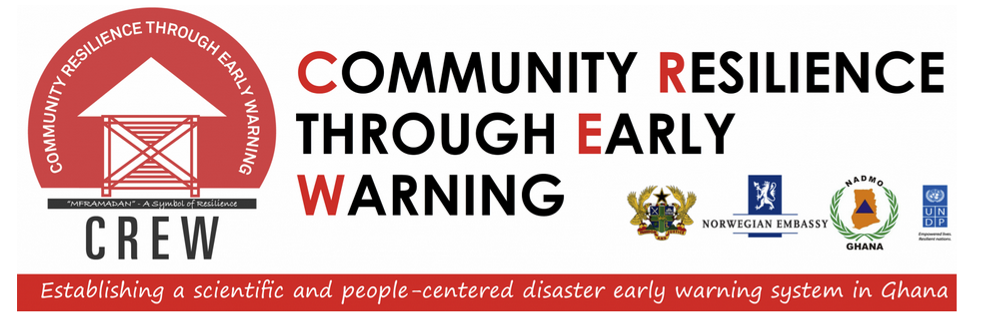 12TH NOVEMBER – 6TH DECEMBER, 2013BY CREW PROJECT MANAGEMENT UNITDEC, 2013ContentList of Tables	vList of Figures	vi1.0	Background	11.1	Workshop Programme	12.0	Volta Regional Consultative Workshop Report	42.1	Workshop Opening	42.2	Welcome Address	42.3	CREW Project Overview, Baseline Data, and Workshop Objectives	52.4	Session 1: Envisioning an Effective Regional Early Warning System	52.5	Session 2: Recent Efforts Related to Early Warning System in Ghana and the Region	62.6	Session 3: Pilot Sites Selection	73.0	Western Regional Consultative Workshop Report	83.1	Workshop Opening	83.2	Welcome Address	83.3	CREW Project Overview, Baseline Data, and Workshop Objectives	93.4	Session 1: Envisioning an Effective Regional Early Warning System	93.5	Session 2: Recent Efforts Related to Early Warning System in Ghana and the Region	93.6	Session 3: Pilot Sites Selection	104.0	Central Regional Consultative Workshop Report	124.1	Workshop Opening	124.2	Welcome Address	124.3	CREW Project Overview, Baseline Data, and Workshop Objectives	134.4	Session 1: Envisioning an Effective Regional Early Warning System	134.5	Session 2: Recent Efforts Related to Early Warning System in Ghana and the Region	134.6	Session 3: Pilot Sites Selection	145.0	Eastern Regional Consultative Workshop Report	155.1	Workshop Opening	155.2	Welcome Address	155.3	CREW Project Overview, Baseline Data, and Workshop Objectives	155.4	Session 1: Envisioning an Effective Regional Early Warning System	165.5	Session 2: Recent Efforts Related to Early Warning System in Ghana and the Region	165.6	Session 3: Pilot Sites Selection	176.0	Greater Accra Regional Consultative Workshop Report	186.1	Workshop Opening	186.2	Welcome Address	186.3	CREW Project Overview, Baseline Data, and Workshop Objectives	196.4	Session 1: Envisioning an Effective Regional Early Warning System	196.5	Session 2: Recent Efforts Related to Early Warning System in Ghana and the Region	206.6	Session 3: Pilot Sites Selection	207.0	Ashanti Regional Consultative Workshop Report	227.1	Workshop Opening	227.2	Welcome Address	227.3	CREW Project Overview, Baseline Data, and Workshop Objectives	227.4	Session 1: Envisioning an Effective Regional Early Warning System	237.5	Session 2: Recent Efforts Related to Early Warning System in Ghana and the Region	237.6	Session 3: Pilot Sites Selection	248.0	Brong Ahafo Regional Consultative Workshop Report	258.1	Workshop Opening	258.2	Welcome Address	258.3	CREW Project Overview, Baseline Data, and Workshop Objectives	268.4	Session 1: Envisioning an Effective Regional Early Warning System	268.5	Session 2: Recent Efforts Related to Early Warning System in Ghana and the Region	278.6	Session 3: Pilot Sites Selection	279.0	Upper West Regional Consultative Workshop Report	299.1	Workshop Opening	299.2	Welcome Address	299.3	CREW Project Overview, Baseline Data, and Workshop Objectives	309.4	Session 1: Envisioning an Effective Regional Early Warning System	309.5	Session 2: Recent Efforts Related to Early Warning System in Ghana and the Region	319.6	Session 3: Pilot Sites Selection	3110.0	Northern Regional Consultative Workshop Report	3310.1	Workshop Opening	3310.2	Welcome Address	3310.3	CREW Project Overview, Baseline Data, and Workshop Objectives	3410.4	Session 1: Envisioning an Effective Regional Early Warning System	3410.5	Session 2: Recent Efforts Related to Early Warning System in Ghana and the Region	3510.6	Session 3: Pilot Sites Selection	3611.0	Upper East Regional Consultative Workshop Report	3711.1	Workshop Opening	3711.2	Welcome Address	3711.3	CREW Project Overview, Baseline Data, and Workshop Objectives	3711.4	Session 1: Envisioning an Effective Regional Early Warning System	3811.5	Session 2: Recent Efforts Related to Early Warning System in Ghana and the Region	3811.6	Session 3: Pilot Sites Selection	39Appendix I: CREW Inception Workshop Programme	40Appendix II: Word Game	41Appendix III: Site Selection Matrix APPENDIX IV: POST WORKSHOP PARTICIPANT SURVEY	42APPENDIX IV: POST WORKSHOP PARTICIPANT SURVEY	43Appendix V: TERMS OF REFERENCE	44Appendix VI: Participant Lists for CREW Regional Consultative Workshops	48List of TablesTable 1: CREW Regional Consultative Workshop Schedule	2Table 2: Synonyms of key words given by participants in Ho	6Table 3: Top 5 Flood and Drought Prone Districts in the Volta Region	7Table 4: Synonyms of key words given by participants in Takoradi	9Table 5: Top 5 Flood Prone Districts in the Western Region	10Table 6: Synonyms of key words given by participants in Cape Coast	13Table 7: Top 5 Flood and Drought Prone Districts in the Central Region	14Table 8: Synonyms of key words given by participants in Cape Coast	16Table 9: Top 5 Flood and Drought Prone Districts in the Eastern Region	17Table 10: Synonyms of key words given by participants in Accra	19Table 11: Top 5 Flood and Drought Prone Districts in the Greater Accra Region	21Table 12: Synonyms of key words given by participants in Kumasi	23Table 13: Top 5 Flood and Drought Prone Districts in the Ashanti Region	24Table 14: Synonyms of key words given by participants in Sunyani	26Table 15: Top 5 Flood and Drought Prone Districts in the Brong Ahafo Region	28Table 16: Synonyms of key words given by participants in Wa	30Table 17: Top 5 Flood and Drought Prone Districts in the Upper West Region	32Table 18: Synonyms of key words given by participants in Tamale	35Table 19: Top 5 Flood and Drought Prone Districts in the Northern Region	36Table 20: Synonyms of key words given by participants in Bolgatanga	38Table 21: Top 5 Flood and Drought Prone Districts in the Upper East Region	39List of FiguresFigure 1: Ho Participants	4Figure 2: Takoradi Participants	8Figure 3: Cape Coast Participants	12Figure 4: Koforidua Participants	15Figure 5: Accra Participants	18Figure 6: Kumasi Participants	22Figure 7: Sunyani Participants	25Figure 8: Wa Participants	29Figure 9: Tamale Participants	33Figure 10: Bolgatanga Participants	37BackgroundDisaster Risk Reduction (DRR) is an urgent and significant development issue in Ghana.  Recognizing the importance of strengthening DRR capacities in achieving sustainable development and poverty reduction in Ghana, the National Disaster Management Organization (NADMO) with funding from the Government of Norway, and in partnership with the United Nations Development Programme (UNDP), has initiated the “Community Resilience through Early Warning (CREW) Project.”  Over the three-year (2013 to 2015) implementation period, the CREW Project aims to build capacities within the country to reduce disaster risk by putting in place an integrated early warning system that is both scientific and people-centred.  The project is designed in a way that aligns it with the Hyogo Framework of Action and the Ghana Plan of Action for DRR and CCA, and leads to tangible results at both national and community levels. Through the implementation of hazard mapping, early warning, and vulnerability assessment and reduction, the CREW Project aims to achieve 1) reduction of economic and human losses and damages from priority disasters, and 2) establishment of effective early warning and communication for priority hazards to reduce disaster risks in 10 pilot sites by 2015.Following the official launch of the CREW project at the national level in Accra there was the need to hold Regional consultative workshops to formally inform and launch the project for key stakeholders in the ten (10) beneficiary Regions of the country, build partnership among key regional stakeholders and choose tentative pilot sites for DRR and EWS activities. The one-day workshop involved key regional actors related to the management of climate induced disasters as well as those germane to the establishment of Early Warning System (EWS) This report details the activities and outputs from the regional consultative workshops held in each of the 10 regional capitals of Ghana. Workshop ProgrammeThe CREW regional consultative workshops were held from 13th November 2013 to 4th October 2013 in all the 10 regional capitals of Ghana (see Table 1 for the workshop schedule).Table 1: CREW Regional Consultative Workshop ScheduleThe programme for all ten regional consultative workshops followed the same schedule (see annex I for workshop programme). This involved a formal opening and introduction of participants followed by a welcome address by the regional NADMO host. The keynote address is subsequently delivered by either the Regional Minister or an RCC representative. The next activity is a presentation by the CREW project manager who provides an overview of the CREW Project, baseline data on disasters in Ghana as well as the objectives of the workshop.The first session of the workshops focused on two group activities. The first activity is a word game that focuses on stimulating creative and “out-of-the-box” thinking in envisioning an effective early warning system. Participants are split into groups and asked to come out with synonyms to words such as community, disaster, resilience and early warning and to ultimately provide their own understanding and definition of what CREW stands for. The second activity of the session is also a group exercise on designing a flood/drought resilient community and the presentation of the corresponding output by group leaders in the plenary session.The second session of the workshops comprised two presentations that dwelt on recent efforts related to flood and drought risk mapping through AAP and indigenous knowledge on flood and drought early warning respectively. The CREW Technical Advisor, Mr. Philip Mantey, presented the approach, methodology and results of the flood and drought risk mapping assignment undertaken in 5 pilot districts under the African Adaptation Project. The beneficiary districts were Aowin Suaman in the Western Region, Fanteakwa in the Eastern Region, Keta in the Volta Region, West Mamprusi in the Northern Region and Sissala East in the Upper West Region. The second presentation on indigenous knowledge on flood and drought early warning was presented by Dr. Kingsford Asamoah, the CREW Project Manager. This focused on district specific indigenous early warning knowledge on droughts and floods also from the five AAP pilot districts already mention.The third and final session of the workshops involved a group activity on the selection of pilot sites for flood and drought risk mapping and early warning system development using a scoring matrix developed by the CREW Research Technical Working Group.  All the districts in each of regions are scored on the different criteria relating to flood and drought hazards, vulnerability and capacity. The top five districts per region in terms of flood and drought disasters are then shortlisted as input into the final site selection. The workshops ended with a survey of participants and a closing prayer.Volta Regional Consultative Workshop ReportWorkshop OpeningThe Volta Regional consultative workshop was held on the 13th of November 2013 at the SkyPlus Hotel in Ho. The workshop was opened with a prayer from one of the participants. This was followed by the introduction of participants of the workshop (Fig. 1). The list of all the participants of the Volta Regional Consultative Workshop is provided in Annex V.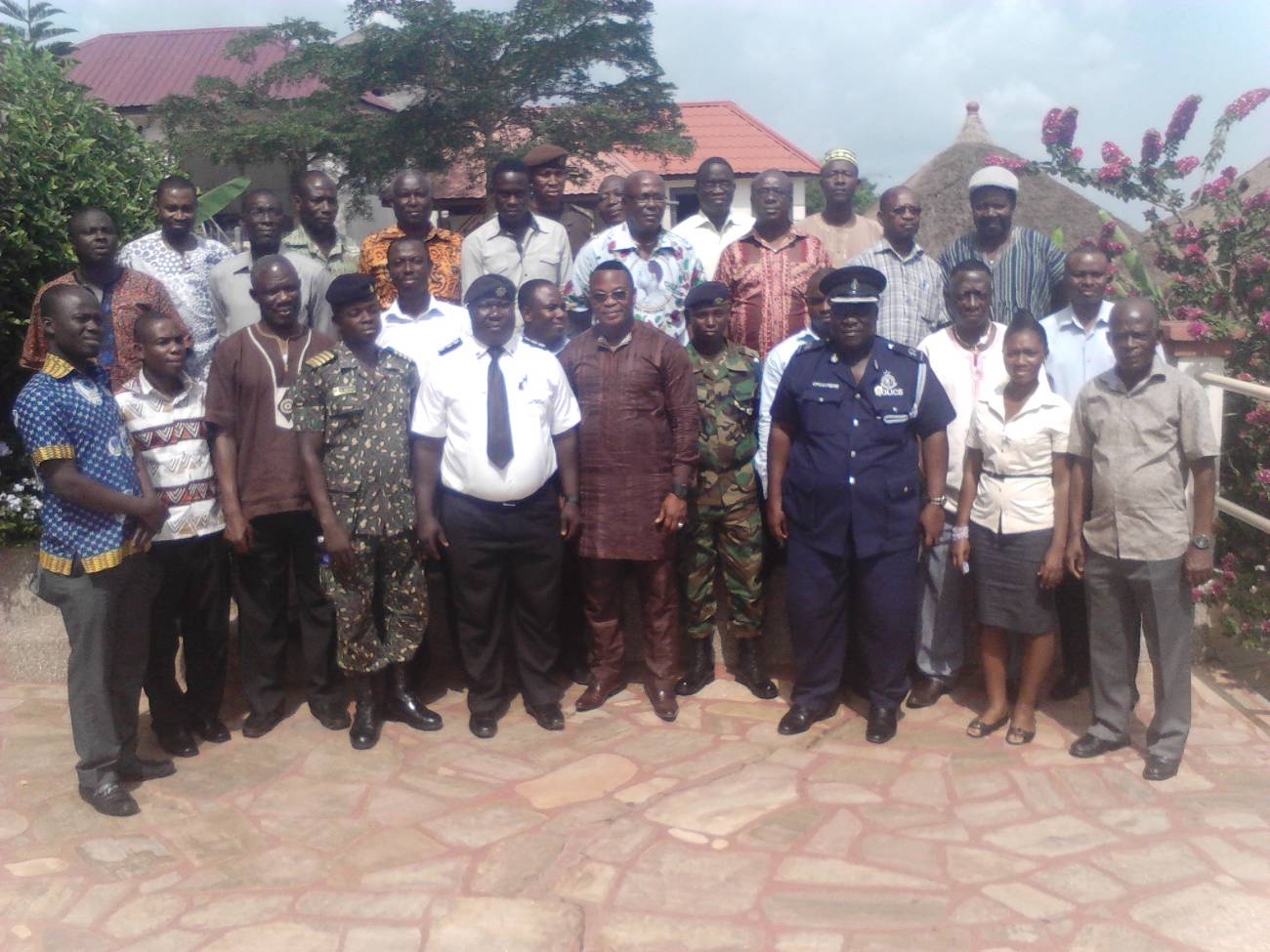 Figure 1: Ho ParticipantsWelcome AddressThe welcome address was delivered by Mr. Mintah who represented the Volta Regional Minister. In his address, Mr. Mintah lamented the difficult start to the year in terms of disaster occurrences in the country. He indicated that he was glad that NADMO had been able to prevail in the face of the challenges. He said that the workshop affords a good opportunity for knowledge sharing in disasters in the country. He welcomed participants to the Volta Region which he said represented a microcosm of the larger Ghanaian territory in as evidence in its ethnic and ecological characteristics.The chairperson for the occasion, Mr. Nat King Tackie was also the platform chairman for disasters in the Volta Region. In his address, he stressed that dealing with disasters is not a preserve for the government alone but must also involve the larger society. He observed that Disaster risk reduction was an urgent imperative in Ghana and believed that the CREW project was very timely. He called on participants to bring their minds to bear on the issues to be discussed during the various sessions of the workshop. CREW Project Overview, Baseline Data, and Workshop Objectives Dr. Kingsford Asamoah, the CREW project manager presented an overview of the CREW project, the objectives of the regional consultative workshop as well as baseline data on disasters in the country that was culled from the Daily Graphic for the period spanning 1987 to present.Session 1: Envisioning an Effective Regional Early Warning SystemThe first session of the workshop focused on two group activities. The first activity was a word game that focused on stimulating creative and “out-of-the-box” thinking in envisioning an effective early warning system. Participants were split into groups and asked to come out with synonyms to words such as community, disaster, resilience and early warning and to ultimately provide their own understanding and definition of what CREW stands for. Table 1 presents the collated outputs from the various groups from this exercise. The second activity of session 1 was also a group exercise on designing a flood/drought resilient community and the presentation of the corresponding output by group leaders in the plenary session.Table 2: Synonyms of key words given by participants in HoSession 2: Recent Efforts Related to Early Warning System in Ghana and the Region	        The second session of the workshops comprised two presentations that dwelt on recent efforts related to flood and drought risk mapping through AAP and indigenous knowledge on flood and drought early warning respectively. Mr. Philip Mantey, the CREW Technical Advisor delivered a presentation on the flood and drought risk mapping assignment undertaken in 5 pilot districts under the African Adaptation Project. The beneficiary districts were Aowin Suaman in the Western Region, Fanteakwa in the Eastern Region, Keta in the Volta Region, West Mamprusi in the Northern Region and Sissala East in the Upper West Region.The presentation focused on a GIS based approach to modelling flood and drought risk in the pilot districts using meteorological and topographical data in a multicriteria framework. The output maps were symbolised using a traffic light code of red-yellow-green denoting high risk-medium risk-low risk areas to drought or flood. The presentation showed the importance of knowing the spatial risk levels for different areas within the districts to enable the proper citing of safe havens and evacuation routes in case of flood disasters in particular. The second presentation focused on indigenous knowledge on flood and drought early warning was presented by Dr. Kingsford Asamoah, the CREW Project Manager. This focused on district specific indigenous early warning knowledge on droughts and floods also from the five AAP pilot districts already mention. The indigenous knowledge on flood and drought early warning are based on the observation of natural occurrences such as the movement of animals, weather signs that have over time been associated with the flood and drought events as experienced by the indigenous populations in these districts.Session 3: Pilot Sites Selection The pilot site selection exercise by participants was based on a scoring matrix developed by the CREW Research Technical Working Group (See Annex III). The five top districts for flood and drought disasters in the region are presented in Tables 3.Table 3: Top 5 Flood and Drought Prone Districts in the Volta RegionWestern Regional Consultative Workshop ReportWorkshop OpeningThe Western Regional consultative workshop was held on the 15th of November 2012 in Takoradi at the Hillcrest Hotel. The workshop was opened with a prayer by Reverend Ernest Kofi of the regional platform. Introduction of workshop participants (Fig. 2) followed the opening prayer. The list of the participants of the Western Regional Consultative workshop is provided in Annex V.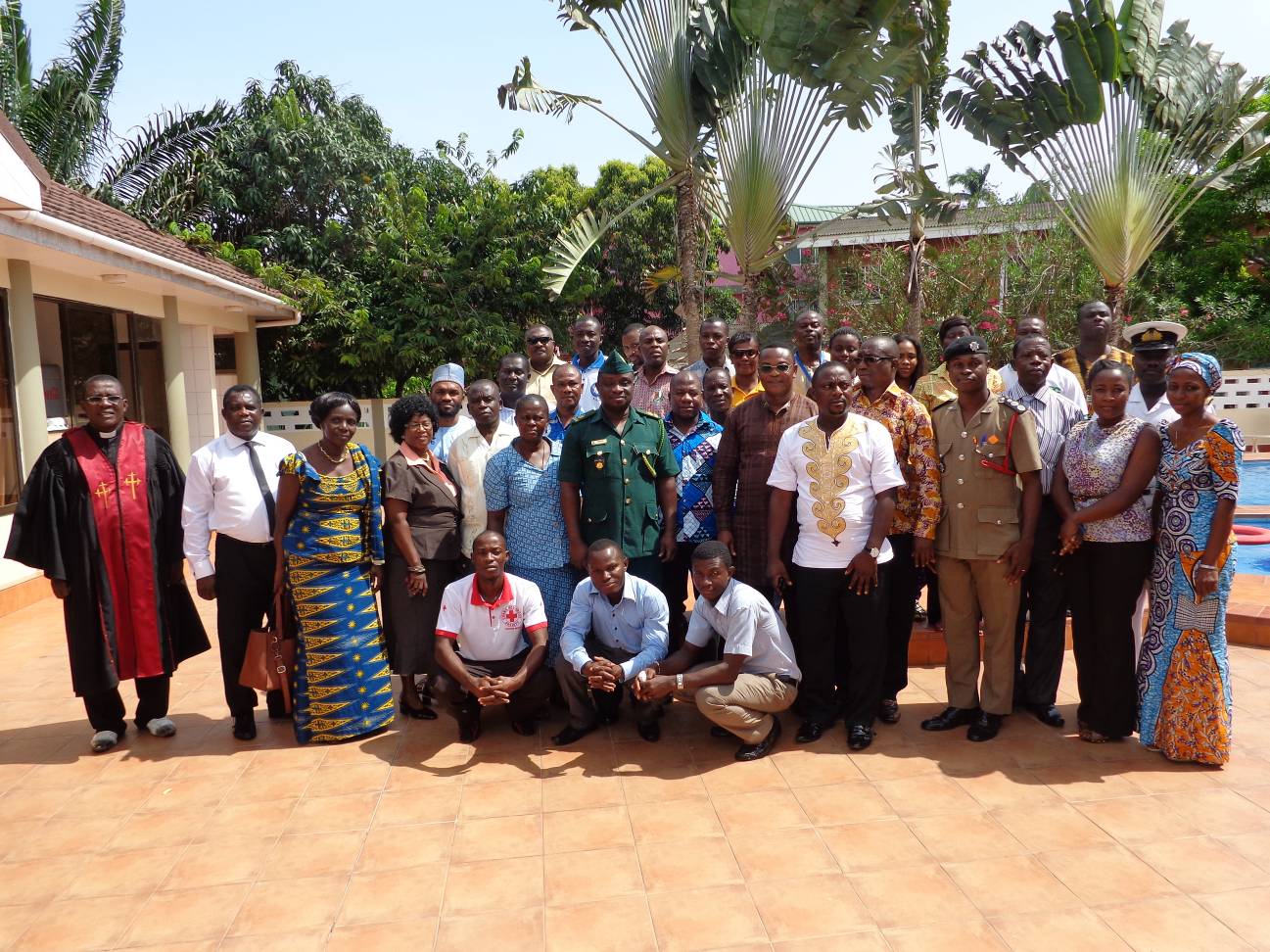 Figure 2: Takoradi ParticipantsWelcome AddressA short welcome address was given by the Regional NADMO Coordinator, Mr. Japheth Baidoo. He stressed the importance that disasters all over the world have attracted, thus necessitating the development of the Hyogo Framework for Action. He indicated that Ghana had already achieved Priority 1 of the framework which is to ensure that disaster risk reduction is made a national and a local priority with a strong institutional basis for implementation. He encouraged participants to give the workshop their necessary attention during the deliberations. CREW Project Overview, Baseline Data, and Workshop Objectives Dr. Kingsford Asamoah, the CREW project manager presented an overview of the CREW project, the objectives of the regional consultative workshop as well as baseline data on disasters in the country that was culled from the Daily Graphic for the period spanning 1987 to present.Session 1: Envisioning an Effective Regional Early Warning System	The first session of the workshop focused on two group activities. The first activity was a word game that focused on stimulating creative and “out-of-the-box” thinking in envisioning an effective early warning system. Participants were split into groups and asked to come out with synonyms to words such as community, disaster, resilience and early warning and to ultimately provide their own understanding and definition of what CREW stands for. Table 4 presents the collated outputs from the various groups from this exercise. The second activity of session 1 was also a group exercise on designing a flood/drought resilient community and the presentation of the corresponding output by group leaders in the plenary session.Table 4: Synonyms of key words given by participants in TakoradiSession 2: Recent Efforts Related to Early Warning System in Ghana and the RegionThe second session of the workshops comprised two presentations that dwelt on recent efforts related to flood and drought risk mapping through AAP and indigenous knowledge on flood and drought early warning respectively. Mr. Philip Mantey, the CREW Technical Advisor delivered a presentation on the flood and drought risk mapping assignment undertaken in 5 pilot districts under the African Adaptation Project. The beneficiary districts were Aowin Suaman in the Western Region, Fanteakwa in the Eastern Region, Keta in the Volta Region, West Mamprusi in the Northern Region and Sissala East in the Upper West Region.The presentation focused on a GIS based approach to modelling flood and drought risk in the pilot districts using meteorological and topographical data in a multicriteria framework. The output maps were symbolised using a traffic light code of red-yellow-green denoting high risk-medium risk-low risk areas to drought or flood. The presentation showed the importance of knowing the spatial risk levels for different areas within the districts to enable the proper citing of safe havens and evacuation routes in case of flood disasters in particular. The second presentation focused on indigenous knowledge on flood and drought early warning was presented by Dr. Kingsford Asamoah, the CREW Project Manager. This focused on district specific indigenous early warning knowledge on droughts and floods also from the five AAP pilot districts already mention. The indigenous knowledge on flood and drought early warning are based on the observation of natural occurrences such as the movement of animals, weather signs that have over time been associated with the flood and drought events as experienced by the indigenous populations in these districts.Session 3: Pilot Sites Selection The pilot site selection exercise by participants was based on a scoring matrix developed by the CREW Research Technical Working Group (See Annex III). The five top districts for flood and drought disasters in the region as selected by participants are presented in Table 5.Table 5: Top 5 Flood Prone Districts in the Western RegionCentral Regional Consultative Workshop ReportWorkshop OpeningThe Central Regional consultative workshop was held on the 18th November 2012 in Cape Coast at the Sanaa Lodge. The workshop was opened with a prayer by a participant. This was followed by the introduction of participants (Fig 3). The list of the participants of the Central Regional Consultative Workshop is provided in Annex V.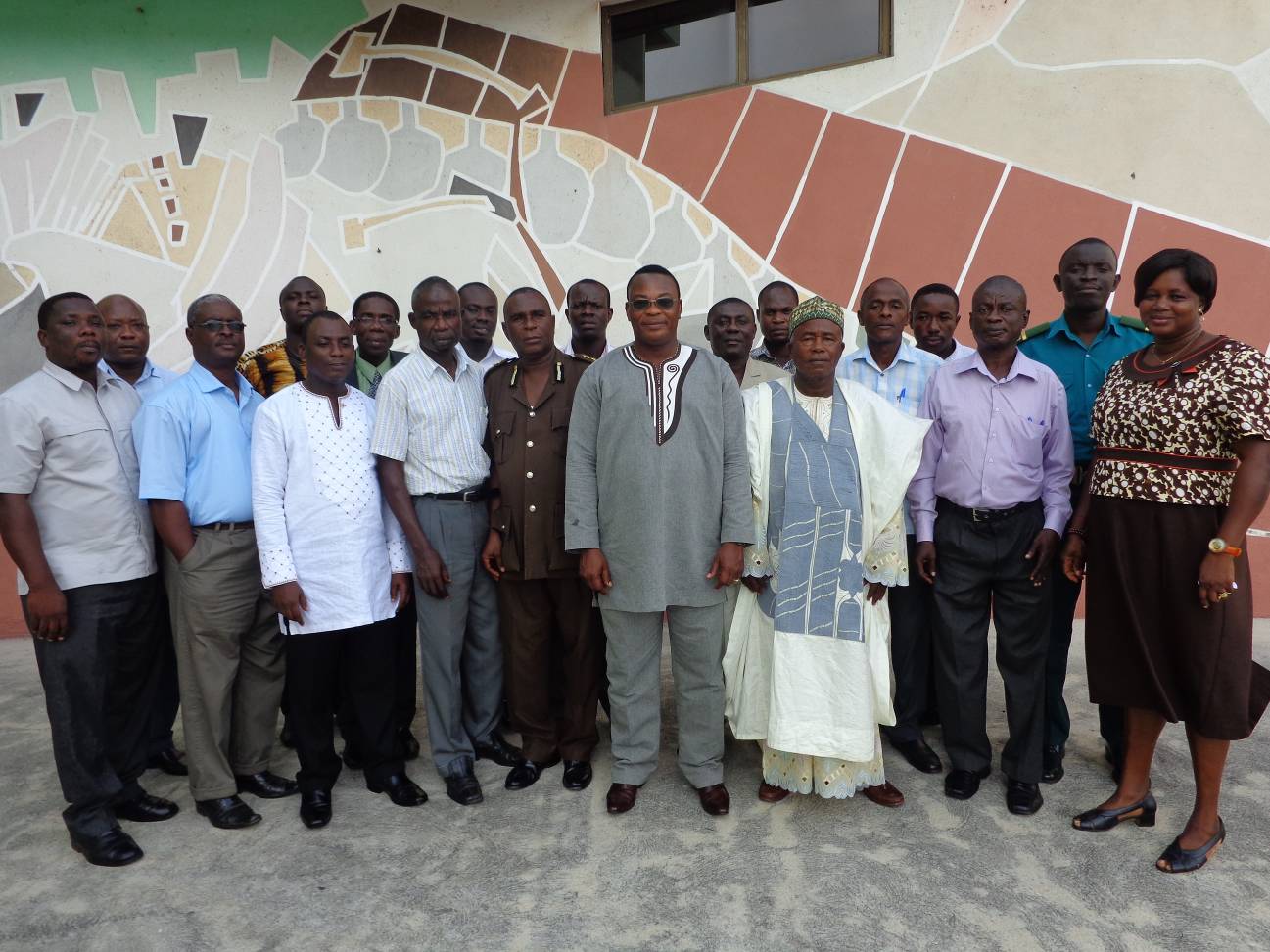 Figure 3: Cape Coast ParticipantsWelcome AddressCREW Project Overview, Baseline Data, and Workshop Objectives Dr. Kingsford Asamoah, the CREW project manager presented an overview of the CREW project, the objectives of the regional consultative workshop as well as baseline data on disasters in the country that was culled from the Daily Graphic for the period spanning 1987 to present.Session 1: Envisioning an Effective Regional Early Warning SystemThe first session of the workshop focused on two group activities. The first activity was a word game that focused on stimulating creative and “out-of-the-box” thinking in envisioning an effective early warning system. Participants were split into groups and asked to come out with synonyms to words such as community, disaster, resilience and early warning and to ultimately provide their own understanding and definition of what CREW stands for. Table 6 presents the collated outputs from the various groups from this exercise. The second activity of session 1 was also a group exercise on designing a flood/drought resilient community and the presentation of the corresponding output by group leaders in the plenary session.Table 6: Synonyms of key words given by participants in Cape CoastSession 2: Recent Efforts Related to Early Warning System in Ghana and the Region	      The second session of the workshops comprised two presentations that dwelt on recent efforts related to flood and drought risk mapping through AAP and indigenous knowledge on flood and drought early warning respectively. Mr. Philip Mantey, the CREW Technical Advisor delivered a presentation on the flood and drought risk mapping assignment undertaken in 5 pilot districts under the African Adaptation Project. The beneficiary districts were Aowin Suaman in the Western Region, Fanteakwa in the Eastern Region, Keta in the Volta Region, West Mamprusi in the Northern Region and Sissala East in the Upper West Region.The presentation focused on a GIS based approach to modelling flood and drought risk in the pilot districts using meteorological and topographical data in a multicriteria framework. The output maps were symbolised using a traffic light code of red-yellow-green denoting high risk-medium risk-low risk areas to drought or flood. The presentation showed the importance of knowing the spatial risk levels for different areas within the districts to enable the proper citing of safe havens and evacuation routes in case of flood disasters in particular. The second presentation focused on indigenous knowledge on flood and drought early warning was presented by Dr. Kingsford Asamoah, the CREW Project Manager. This focused on district specific indigenous early warning knowledge on droughts and floods also from the five AAP pilot districts already mention. The indigenous knowledge on flood and drought early warning are based on the observation of natural occurrences such as the movement of animals, weather signs that have over time been associated with the flood and drought events as experienced by the indigenous populations in these districts.Session 3: Pilot Sites SelectionThe pilot site selection exercise by participants was based on a scoring matrix developed by the CREW Research Technical Working Group (See Annex III). The five top districts for flood and drought disasters in the region as selected by participants are presented in Table 7.Table 7: Top 5 Flood and Drought Prone Districts in the Central RegionEastern Regional Consultative Workshop ReportWorkshop OpeningThe Eastern Regional consultative workshop was held on the 20th November 2012 in Koforidua at the Mac Dic Royal Plaza Hotel. The workshop was opened with a prayer by a participant. This was followed by the introduction of participants (Fig 4). The list of the participants of the Eastern Regional Consultative Workshop is provided in Annex V.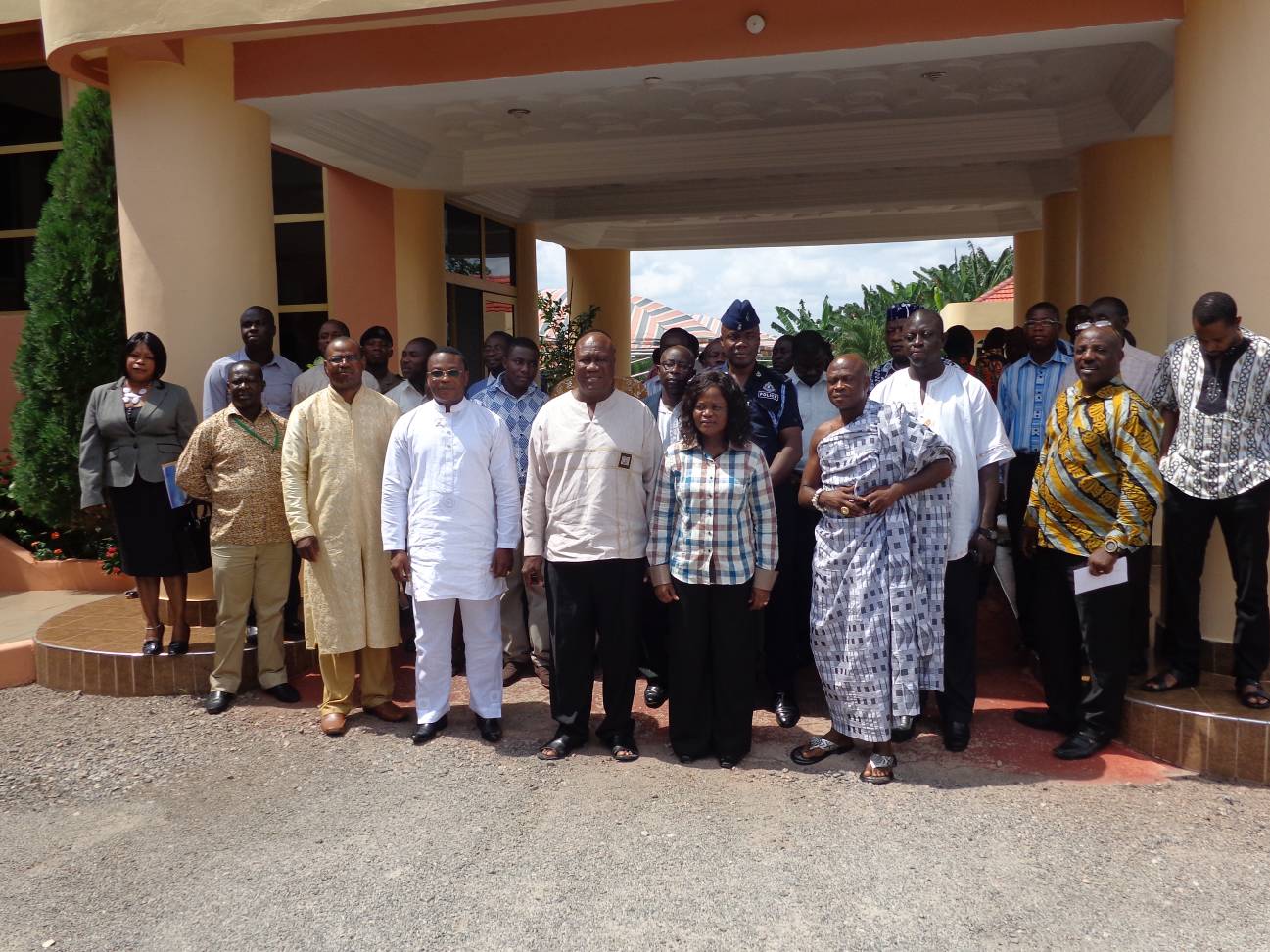 Figure 4: Koforidua ParticipantsWelcome Address CREW Project Overview, Baseline Data, and Workshop Objectives Dr. Kingsford Asamoah, the CREW project manager presented an overview of the CREW project, the objectives of the regional consultative workshop as well as baseline data on disasters in the country that was culled from the Daily Graphic for the period spanning 1987 to present.Session 1: Envisioning an Effective Regional Early Warning System	The first session of the workshop focused on two group activities. The first activity was a word game that focused on stimulating creative and “out-of-the-box” thinking in envisioning an effective early warning system. Participants were split into groups and asked to come out with synonyms to words such as community, disaster, resilience and early warning and to ultimately provide their own understanding and definition of what CREW stands for. Table 8 presents the collated outputs from the various groups from this exercise. The second activity of session 1 was also a group exercise on designing a flood/drought resilient community and the presentation of the corresponding output by group leaders in the plenary session.Table 8: Synonyms of key words given by participants in Cape CoastSession 2: Recent Efforts Related to Early Warning System in Ghana and the RegionThe second session of the workshops comprised two presentations that dwelt on recent efforts related to flood and drought risk mapping through AAP and indigenous knowledge on flood and drought early warning respectively. Mr. Philip Mantey, the CREW Technical Advisor delivered a presentation on the flood and drought risk mapping assignment undertaken in 5 pilot districts under the African Adaptation Project. The beneficiary districts were Aowin Suaman in the Western Region, Fanteakwa in the Eastern Region, Keta in the Volta Region, West Mamprusi in the Northern Region and Sissala East in the Upper West Region.The presentation focused on a GIS based approach to modelling flood and drought risk in the pilot districts using meteorological and topographical data in a multicriteria framework. The output maps were symbolised using a traffic light code of red-yellow-green denoting high risk-medium risk-low risk areas to drought or flood. The presentation showed the importance of knowing the spatial risk levels for different areas within the districts to enable the proper citing of safe havens and evacuation routes in case of flood disasters in particular. The second presentation focused on indigenous knowledge on flood and drought early warning was presented by Dr. Kingsford Asamoah, the CREW Project Manager. This focused on district specific indigenous early warning knowledge on droughts and floods also from the five AAP pilot districts already mention. The indigenous knowledge on flood and drought early warning are based on the observation of natural occurrences such as the movement of animals, weather signs that have over time been associated with the flood and drought events as experienced by the indigenous populations in these districts.Session 3: Pilot Sites Selection The pilot site selection exercise by participants was based on a scoring matrix developed by the CREW Research Technical Working Group (See Annex III). The five top districts for flood and drought disasters in the region as selected by participants are presented in Table 9.Table 9: Top 5 Flood and Drought Prone Districts in the Eastern RegionGreater Accra Regional Consultative Workshop ReportWorkshop OpeningThe Greater Accra Regional consultative workshop was held on the 22nd November 2012 in Accra at the M-Plaza Hotel. The workshop was opened with a prayer by a participant. This was followed by the introduction of participants (Fig 5). The list of the participants of the Central Regional Consultative Workshop is provided in Annex V.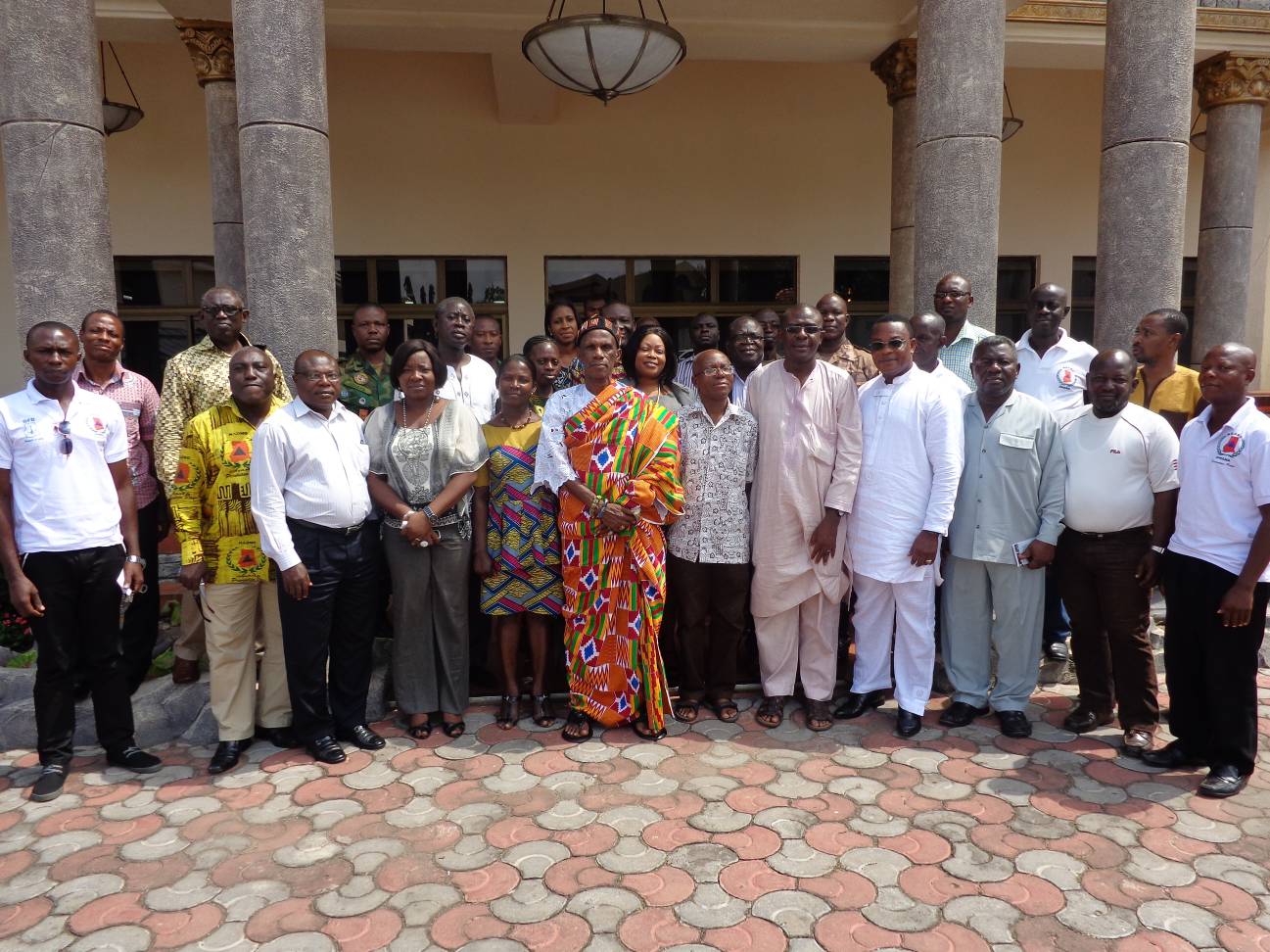 Figure 5: Accra ParticipantsWelcome AddressMr. Ebenezer Dosoo, the Deputy National Coordinator of NADMO (Technical) delivered the keynote address on behalf of Mr. Portuphy. He spoke of the help from the Norwegian Embassy through the instrumentation of the late President JEA Mills. He delved into the import of the CREW project particularly on the fusion of the scientific and indigenous knowledge. CREW Project Overview, Baseline Data, and Workshop Objectives Dr. Kingsford Asamoah, the CREW project manager presented an overview of the CREW project, the objectives of the regional consultative workshop as well as baseline data on disasters in the country that was culled from the Daily Graphic for the period spanning 1987 to present.Session 1: Envisioning an Effective Regional Early Warning System	The first session of the workshop focused on two group activities. The first activity was a word game that focused on stimulating creative and “out-of-the-box” thinking in envisioning an effective early warning system. Participants were split into groups and asked to come out with synonyms to words such as community, disaster, resilience and early warning and to ultimately provide their own understanding and definition of what CREW stands for. Table 10 presents the collated outputs from the various groups from this exercise. The second activity of session 1 was also a group exercise on designing a flood/drought resilient community and the presentation of the corresponding output by group leaders in the plenary session.Table 10: Synonyms of key words given by participants in AccraSession 2: Recent Efforts Related to Early Warning System in Ghana and the Region	The second session of the workshops comprised two presentations that dwelt on recent efforts related to flood and drought risk mapping through AAP and indigenous knowledge on flood and drought early warning respectively. Mr. Philip Mantey, the CREW Technical Advisor delivered a presentation on the flood and drought risk mapping assignment undertaken in 5 pilot districts under the African Adaptation Project. The beneficiary districts were Aowin Suaman in the Western Region, Fanteakwa in the Eastern Region, Keta in the Volta Region, West Mamprusi in the Northern Region and Sissala East in the Upper West Region.The presentation focused on a GIS based approach to modelling flood and drought risk in the pilot districts using meteorological and topographical data in a multicriteria framework. The output maps were symbolised using a traffic light code of red-yellow-green denoting high risk-medium risk-low risk areas to drought or flood. The presentation showed the importance of knowing the spatial risk levels for different areas within the districts to enable the proper citing of safe havens and evacuation routes in case of flood disasters in particular. The second presentation focused on indigenous knowledge on flood and drought early warning was presented by Dr. Kingsford Asamoah, the CREW Project Manager. This focused on district specific indigenous early warning knowledge on droughts and floods also from the five AAP pilot districts already mention. The indigenous knowledge on flood and drought early warning are based on the observation of natural occurrences such as the movement of animals, weather signs that have over time been associated with the flood and drought events as experienced by the indigenous populations in these districts.Session 3: Pilot Sites Selection The pilot site selection exercise by participants was based on a scoring matrix developed by the CREW Research Technical Working Group (See Annex III). The five top districts for flood and drought disasters in the region as selected by participants are presented in Table 11.Table 11: Top 5 Flood and Drought Prone Districts in the Greater Accra RegionAshanti Regional Consultative Workshop ReportWorkshop OpeningThe Ashanti Regional consultative workshop was held on the 25th November 2012 in Kumasi at the Golden Tulip Hotel. The workshop was opened with a prayer by a participant. This was followed by the introduction of participants (Fig 6). The list of the participants of the Ashanti Regional Consultative Workshop is provided in Annex V.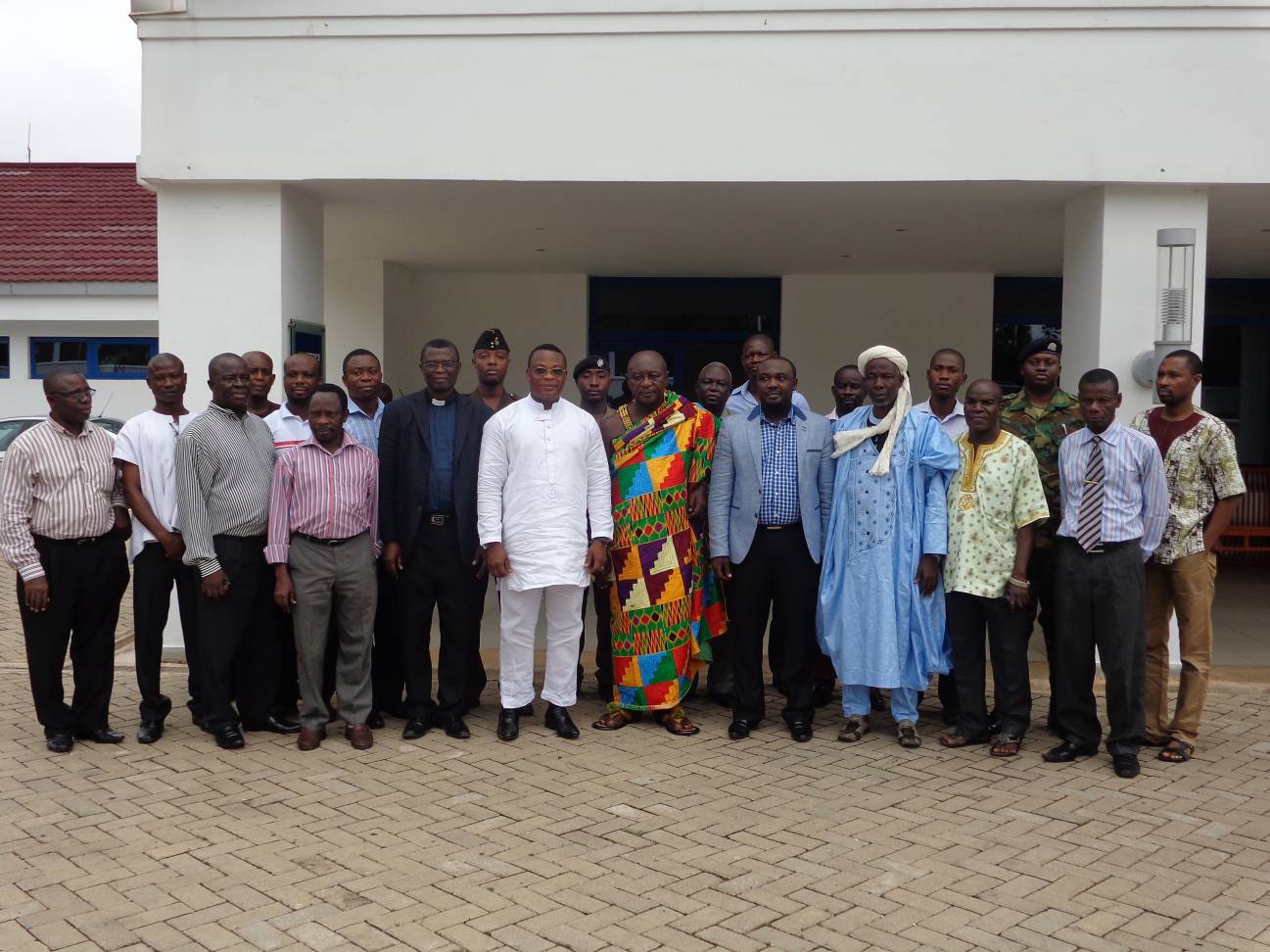 Figure 6: Kumasi ParticipantsWelcome Address CREW Project Overview, Baseline Data, and Workshop Objectives Dr. Kingsford Asamoah, the CREW project manager presented an overview of the CREW project, the objectives of the regional consultative workshop as well as baseline data on disasters in the country that was culled from the Daily Graphic for the period spanning 1987 to present.Session 1: Envisioning an Effective Regional Early Warning System	The first session of the workshop focused on two group activities. The first activity was a word game that focused on stimulating creative and “out-of-the-box” thinking in envisioning an effective early warning system. Participants were split into groups and asked to come out with synonyms to words such as community, disaster, resilience and early warning and to ultimately provide their own understanding and definition of what CREW stands for. Table 12 presents the collated outputs from the various groups from this exercise. The second activity of session 1 was also a group exercise on designing a flood/drought resilient community and the presentation of the corresponding output by group leaders in the plenary session.Table 12: Synonyms of key words given by participants in KumasiSession 2: Recent Efforts Related to Early Warning System in Ghana and the Region	The second session of the workshops comprised two presentations that dwelt on recent efforts related to flood and drought risk mapping through AAP and indigenous knowledge on flood and drought early warning respectively. Mr. Philip Mantey, the CREW Technical Advisor delivered a presentation on the flood and drought risk mapping assignment undertaken in 5 pilot districts under the African Adaptation Project. The beneficiary districts were Aowin Suaman in the Western Region, Fanteakwa in the Eastern Region, Keta in the Volta Region, West Mamprusi in the Northern Region and Sissala East in the Upper West Region.The presentation focused on a GIS based approach to modelling flood and drought risk in the pilot districts using meteorological and topographical data in a multicriteria framework. The output maps were symbolised using a traffic light code of red-yellow-green denoting high risk-medium risk-low risk areas to drought or flood. The presentation showed the importance of knowing the spatial risk levels for different areas within the districts to enable the proper citing of safe havens and evacuation routes in case of flood disasters in particular. The second presentation focused on indigenous knowledge on flood and drought early warning was presented by Dr. Kingsford Asamoah, the CREW Project Manager. This focused on district specific indigenous early warning knowledge on droughts and floods also from the five AAP pilot districts already mention. The indigenous knowledge on flood and drought early warning are based on the observation of natural occurrences such as the movement of animals, weather signs that have over time been associated with the flood and drought events as experienced by the indigenous populations in these districts.Session 3: Pilot Sites Selection The pilot site selection exercise by participants was based on a scoring matrix developed by the CREW Research Technical Working Group (See Annex III). The five top districts for flood and drought disasters in the region as selected by participants are presented in Table 13.Table 13: Top 5 Flood and Drought Prone Districts in the Ashanti RegionBrong Ahafo Regional Consultative Workshop ReportWorkshop OpeningThe Brong Ahafo Regional consultative workshop was held on the 27th November 2012 in Sunyani at the Eusbett Hotel. The workshop was opened with a prayer by a participant. This was followed by the introduction of participants (Fig 7). The list of the participants of the Brong Ahafo Regional Consultative Workshop is provided in Annex V.Figure 7: Sunyani Participants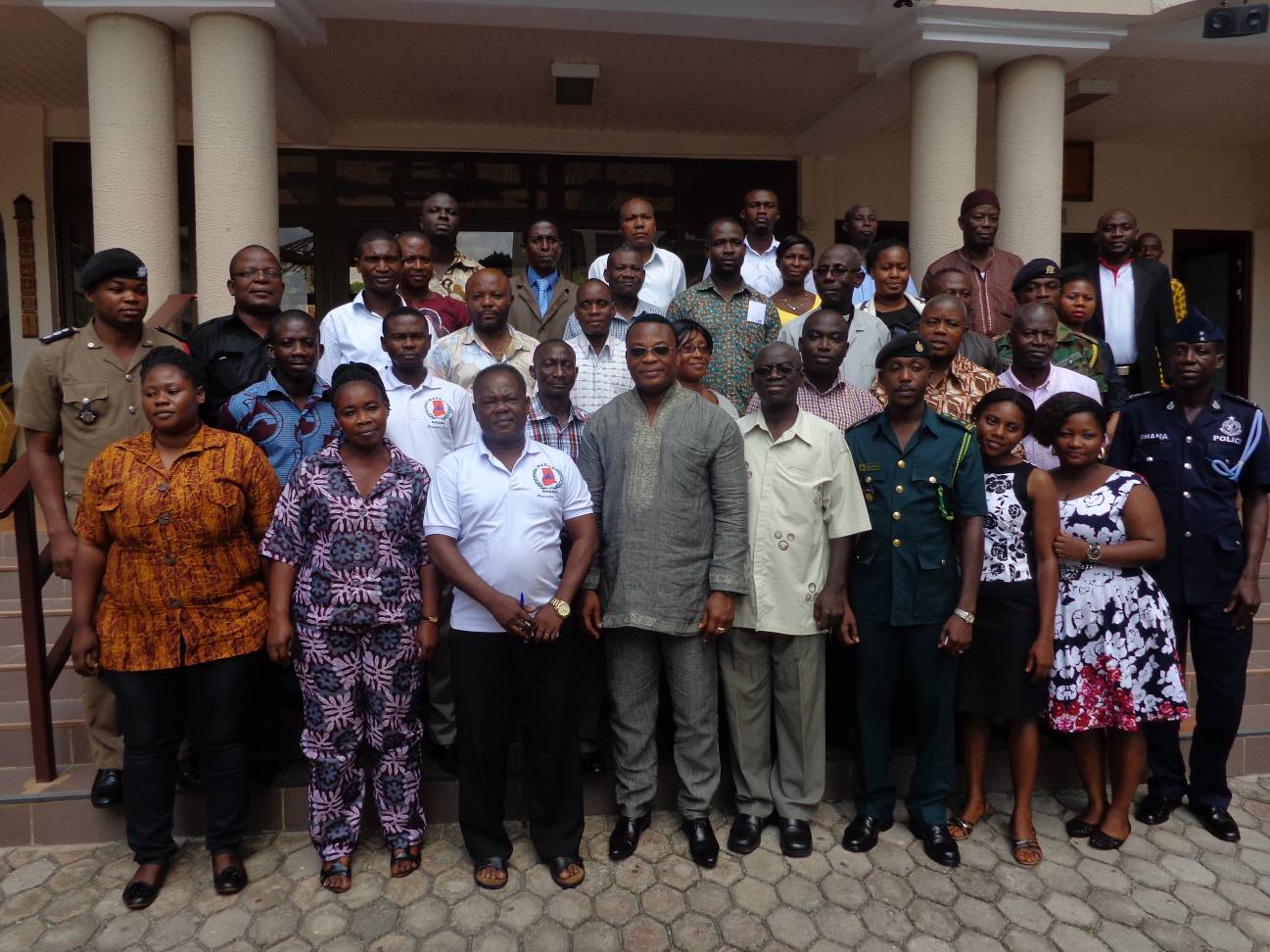 Welcome Address CREW Project Overview, Baseline Data, and Workshop Objectives Dr. Kingsford Asamoah, the CREW project manager presented an overview of the CREW project, the objectives of the regional consultative workshop as well as baseline data on disasters in the country that was culled from the Daily Graphic for the period spanning 1987 to present.Session 1: Envisioning an Effective Regional Early Warning System	The first session of the workshop focused on two group activities. The first activity was a word game that focused on stimulating creative and “out-of-the-box” thinking in envisioning an effective early warning system. Participants were split into groups and asked to come out with synonyms to words such as community, disaster, resilience and early warning and to ultimately provide their own understanding and definition of what CREW stands for. Table 14 presents the collated outputs from the various groups from this exercise. The second activity of session 1 was also a group exercise on designing a flood/drought resilient community and the presentation of the corresponding output by group leaders in the plenary session.Table 14: Synonyms of key words given by participants in SunyaniSession 2: Recent Efforts Related to Early Warning System in Ghana and the Region	The second session of the workshops comprised two presentations that dwelt on recent efforts related to flood and drought risk mapping through AAP and indigenous knowledge on flood and drought early warning respectively. Mr. Philip Mantey, the CREW Technical Advisor delivered a presentation on the flood and drought risk mapping assignment undertaken in 5 pilot districts under the African Adaptation Project. The beneficiary districts were Aowin Suaman in the Western Region, Fanteakwa in the Eastern Region, Keta in the Volta Region, West Mamprusi in the Northern Region and Sissala East in the Upper West Region.The presentation focused on a GIS based approach to modelling flood and drought risk in the pilot districts using meteorological and topographical data in a multicriteria framework. The output maps were symbolised using a traffic light code of red-yellow-green denoting high risk-medium risk-low risk areas to drought or flood. The presentation showed the importance of knowing the spatial risk levels for different areas within the districts to enable the proper citing of safe havens and evacuation routes in case of flood disasters in particular. The second presentation focused on indigenous knowledge on flood and drought early warning was presented by Dr. Kingsford Asamoah, the CREW Project Manager. This focused on district specific indigenous early warning knowledge on droughts and floods also from the five AAP pilot districts already mention. The indigenous knowledge on flood and drought early warning are based on the observation of natural occurrences such as the movement of animals, weather signs that have over time been associated with the flood and drought events as experienced by the indigenous populations in these districts.Session 3: Pilot Sites Selection The pilot site selection exercise by participants was based on a scoring matrix developed by the CREW Research Technical Working Group (See Annex III). The five top districts for flood and drought disasters in the region as selected by participants are presented in Table 15.Table 15: Top 5 Flood and Drought Prone Districts in the Brong Ahafo RegionUpper West Regional Consultative Workshop ReportWorkshop Opening  The Upper West Regional consultative workshop was held on the 29th November 2012 in Wa at the Blue Hill Hotel. The workshop was opened with a prayer by a participant. This was followed by the introduction of participants (Fig 8). The list of the participants of the Upper West Regional Consultative Workshop is provided in Annex V.Figure 8: Wa Participants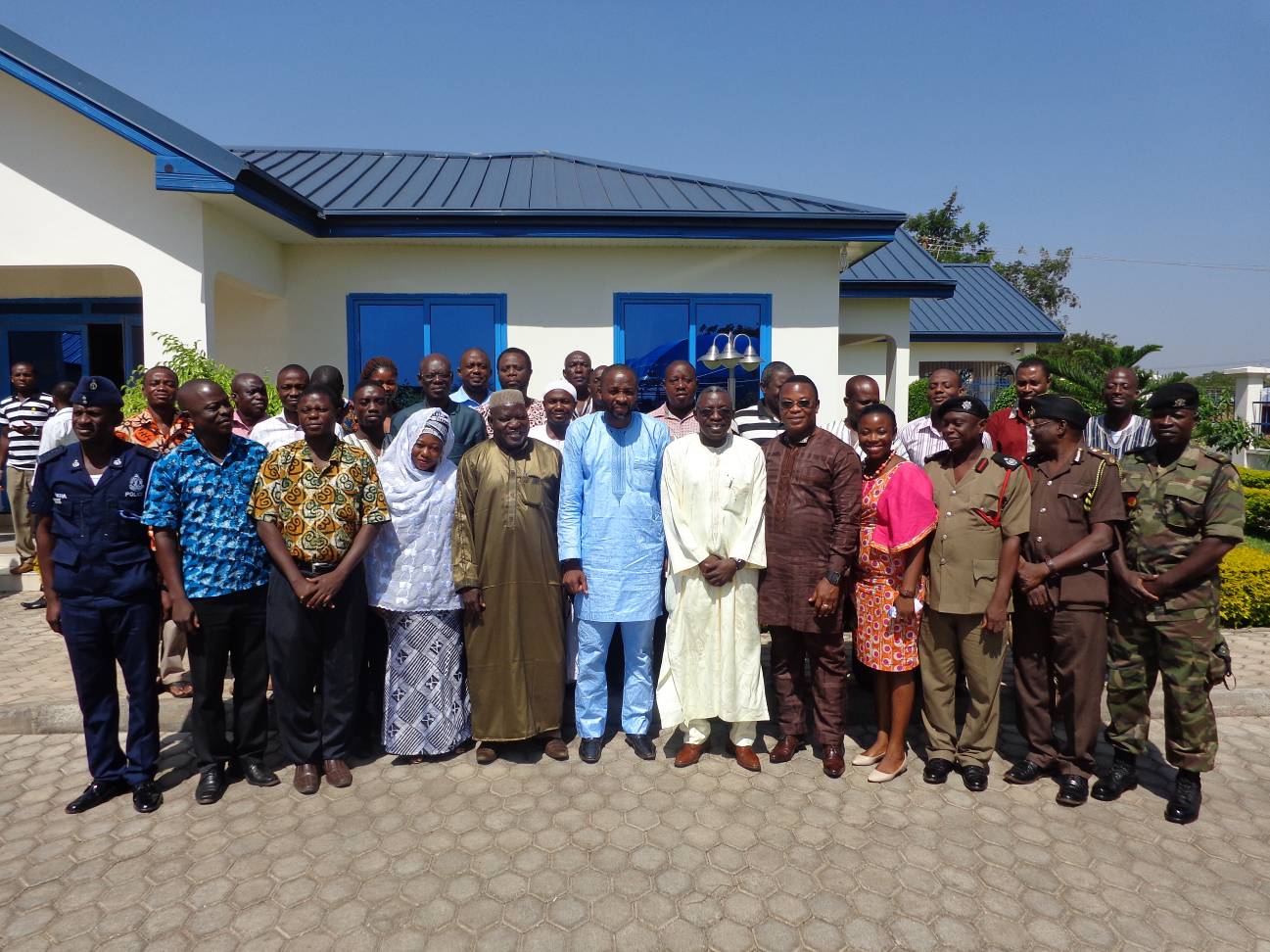 Welcome AddressThe regional NADMO Coordinator, Alhaji Seidu Bawa, delivered an address welcoming participants to the workshop. He indicated that the project aims to develop a new horizon of in-depth risk assessment in disaster hotspots, assess early warning gaps and needs in these hotspots and subsequently design a science-based and people centred disaster early warning system for the affected areas. He sees the CREW project as promoting a multi-sectoral approach to dealing with disasters in the country. He bemoaned the rising incidence of disasters from 2007 which have affected thousands of individuals and farmlands. He believed that the implementation of the CREW project will enrich the capacity of the populace as well as reduce their vulnerability and risks. CREW Project Overview, Baseline Data, and Workshop Objectives Dr. Kingsford Asamoah, the CREW project manager presented an overview of the CREW project, the objectives of the regional consultative workshop as well as baseline data on disasters in the country that was culled from the Daily Graphic for the period spanning 1987 to present.Session 1: Envisioning an Effective Regional Early Warning System	The first session of the workshop focused on two group activities. The first activity was a word game that focused on stimulating creative and “out-of-the-box” thinking in envisioning an effective early warning system. Participants were split into groups and asked to come out with synonyms to words such as community, disaster, resilience and early warning and to ultimately provide their own understanding and definition of what CREW stands for. Table 16 presents the collated outputs from the various groups from this exercise. The second activity of session 1 was also a group exercise on designing a flood/drought resilient community and the presentation of the corresponding output by group leaders in the plenary session.Table 16: Synonyms of key words given by participants in WaSession 2: Recent Efforts Related to Early Warning System in Ghana and the Region	The second session of the workshops comprised two presentations that dwelt on recent efforts related to flood and drought risk mapping through AAP and indigenous knowledge on flood and drought early warning respectively. Mr. Philip Mantey, the CREW Technical Advisor delivered a presentation on the flood and drought risk mapping assignment undertaken in 5 pilot districts under the African Adaptation Project. The beneficiary districts were Aowin Suaman in the Western Region, Fanteakwa in the Eastern Region, Keta in the Volta Region, West Mamprusi in the Northern Region and Sissala East in the Upper West Region.The presentation focused on a GIS based approach to modelling flood and drought risk in the pilot districts using meteorological and topographical data in a multicriteria framework. The output maps were symbolised using a traffic light code of red-yellow-green denoting high risk-medium risk-low risk areas to drought or flood. The presentation showed the importance of knowing the spatial risk levels for different areas within the districts to enable the proper citing of safe havens and evacuation routes in case of flood disasters in particular. The second presentation focused on indigenous knowledge on flood and drought early warning was presented by Dr. Kingsford Asamoah, the CREW Project Manager. This focused on district specific indigenous early warning knowledge on droughts and floods also from the five AAP pilot districts already mention. The indigenous knowledge on flood and drought early warning are based on the observation of natural occurrences such as the movement of animals, weather signs that have over time been associated with the flood and drought events as experienced by the indigenous populations in these districts.Session 3: Pilot Sites Selection The pilot site selection exercise by participants was based on a scoring matrix developed by the CREW Research Technical Working Group (See Annex III). The five top districts for flood and drought disasters in the region as selected by participants are presented in Table 17.Table 17: Top 5 Flood and Drought Prone Districts in the Upper West RegionNorthern Regional Consultative Workshop ReportWorkshop OpeningThe Northern Regional consultative workshop was held on the 2nd December 2013 in Tamale at the Gariba Lodge. The workshop was opened with a prayer by a participant. This was followed by the introduction of participants (Fig 9). The list of the participants of the Northern Regional Consultative Workshop is provided in Annex V.Figure 9: Tamale Participants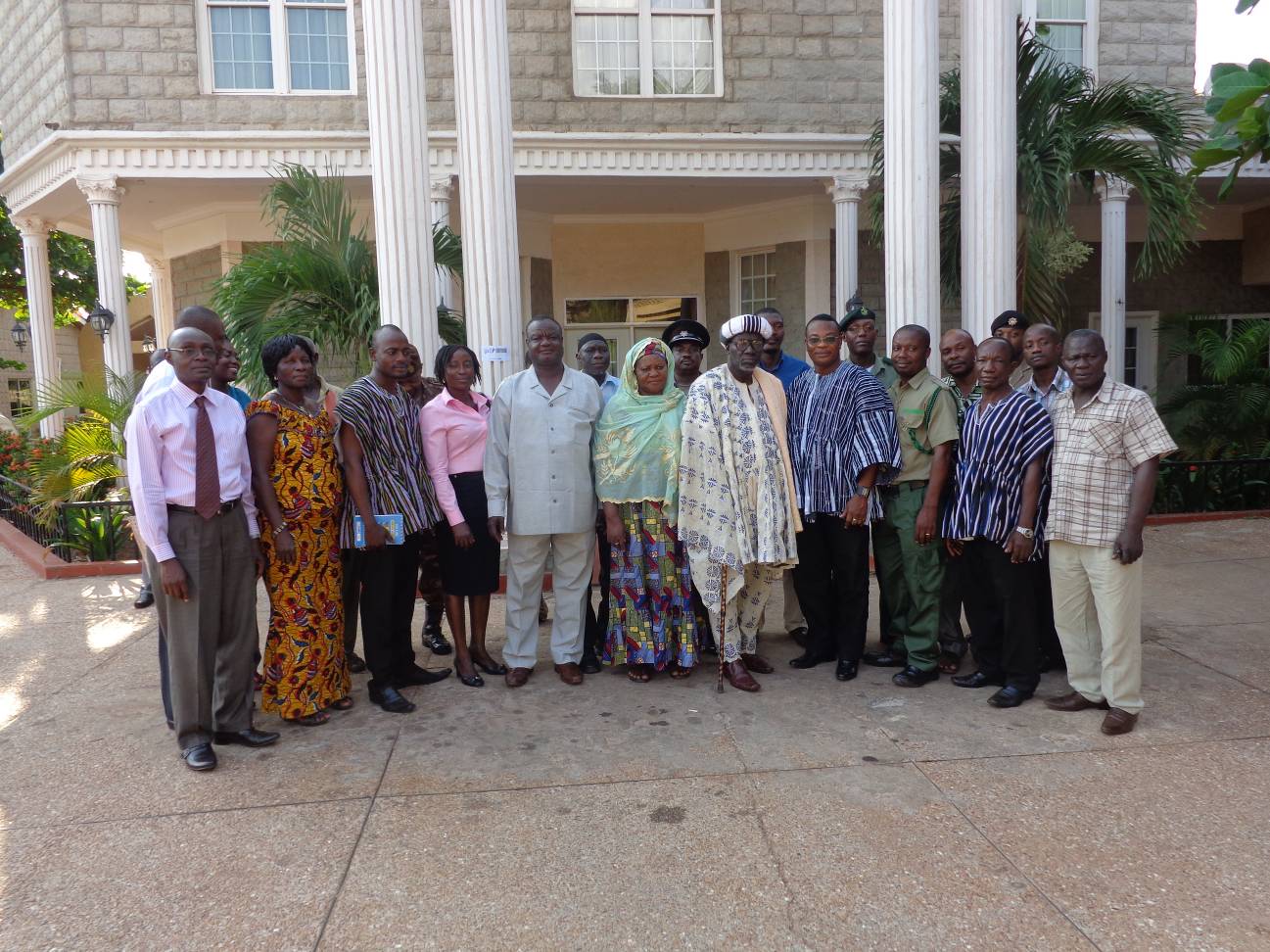 Welcome AddressThe welcome address was delivered by a member of the Council of State and Chairman of the Regional Platform for Disasters, Vo-Naa Bawah. CREW Project Overview, Baseline Data, and Workshop Objectives Dr. Kingsford Asamoah, the CREW project manager presented an overview of the CREW project, the objectives of the regional consultative workshop as well as baseline data on disasters in the country that was culled from the Daily Graphic for the period spanning 1987 to present.Questions and CommentsSince the CREW Project is focusing on floods and droughts, what about human conflicts and bush fires?Response: I understand the scope of the CREW project is in droughts and floods but there could be cross cutting issues e.g. the WEBEOC.Since NADMO as the Implementing Partner already has financial problems how would the project fare with regard to finances?Response: The Norwegian government is providing funding for the CREW project with support from the UNDP.Can we know which district has been selected for the Northern Region?Response: This workshop is partly to enable stakeholders contribute to the site selection.Session 1: Envisioning an Effective Regional Early Warning System	The first session of the workshop focused on two group activities. The first activity was a word game that focused on stimulating creative and “out-of-the-box” thinking in envisioning an effective early warning system. Participants were split into groups and asked to come out with synonyms to words such as community, disaster, resilience and early warning and to ultimately provide their own understanding and definition of what CREW stands for. Table 18 presents the collated outputs from the various groups from this exercise. The second activity of session 1 was also a group exercise on designing a flood/drought resilient community and the presentation of the corresponding output by group leaders in the plenary session.Table 18: Synonyms of key words given by participants in TamaleSession 2: Recent Efforts Related to Early Warning System in Ghana and the RegionThe second session of the workshops comprised two presentations that dwelt on recent efforts related to flood and drought risk mapping through AAP and indigenous knowledge on flood and drought early warning respectively. Mr. Philip Mantey, the CREW Technical Advisor delivered a presentation on the flood and drought risk mapping assignment undertaken in 5 pilot districts under the African Adaptation Project. The beneficiary districts were Aowin Suaman in the Western Region, Fanteakwa in the Eastern Region, Keta in the Volta Region, West Mamprusi in the Northern Region and Sissala East in the Upper West Region.The presentation focused on a GIS based approach to modelling flood and drought risk in the pilot districts using meteorological and topographical data in a multicriteria framework. The output maps were symbolised using a traffic light code of red-yellow-green denoting high risk-medium risk-low risk areas to drought or flood. The presentation showed the importance of knowing the spatial risk levels for different areas within the districts to enable the proper citing of safe havens and evacuation routes in case of flood disasters in particular. The second presentation focused on indigenous knowledge on flood and drought early warning was presented by Dr. Kingsford Asamoah, the CREW Project Manager. This focused on district specific indigenous early warning knowledge on droughts and floods also from the five AAP pilot districts already mention. The indigenous knowledge on flood and drought early warning are based on the observation of natural occurrences such as the movement of animals, weather signs that have over time been associated with the flood and drought events as experienced by the indigenous populations in these districts.Session 3: Pilot Sites Selection The pilot site selection exercise by participants was based on a scoring matrix developed by the CREW Research Technical Working Group (See Annex III). The five top districts for flood and drought disasters in the region as selected by participants are presented in Table 19.Table 19: Top 5 Flood and Drought Prone Districts in the Northern RegionUpper East Regional Consultative Workshop ReportWorkshop Opening The Upper East Regional consultative workshop was held on the 4th December 2013 in Bolgatanga at the Blue Sky Hotel. The workshop was opened with a prayer by a participant. This was followed by the introduction of participants (Fig 10). The list of the participants of the Upper East Regional Consultative Workshop is provided in Annex V.Figure 10: Bolgatanga Participants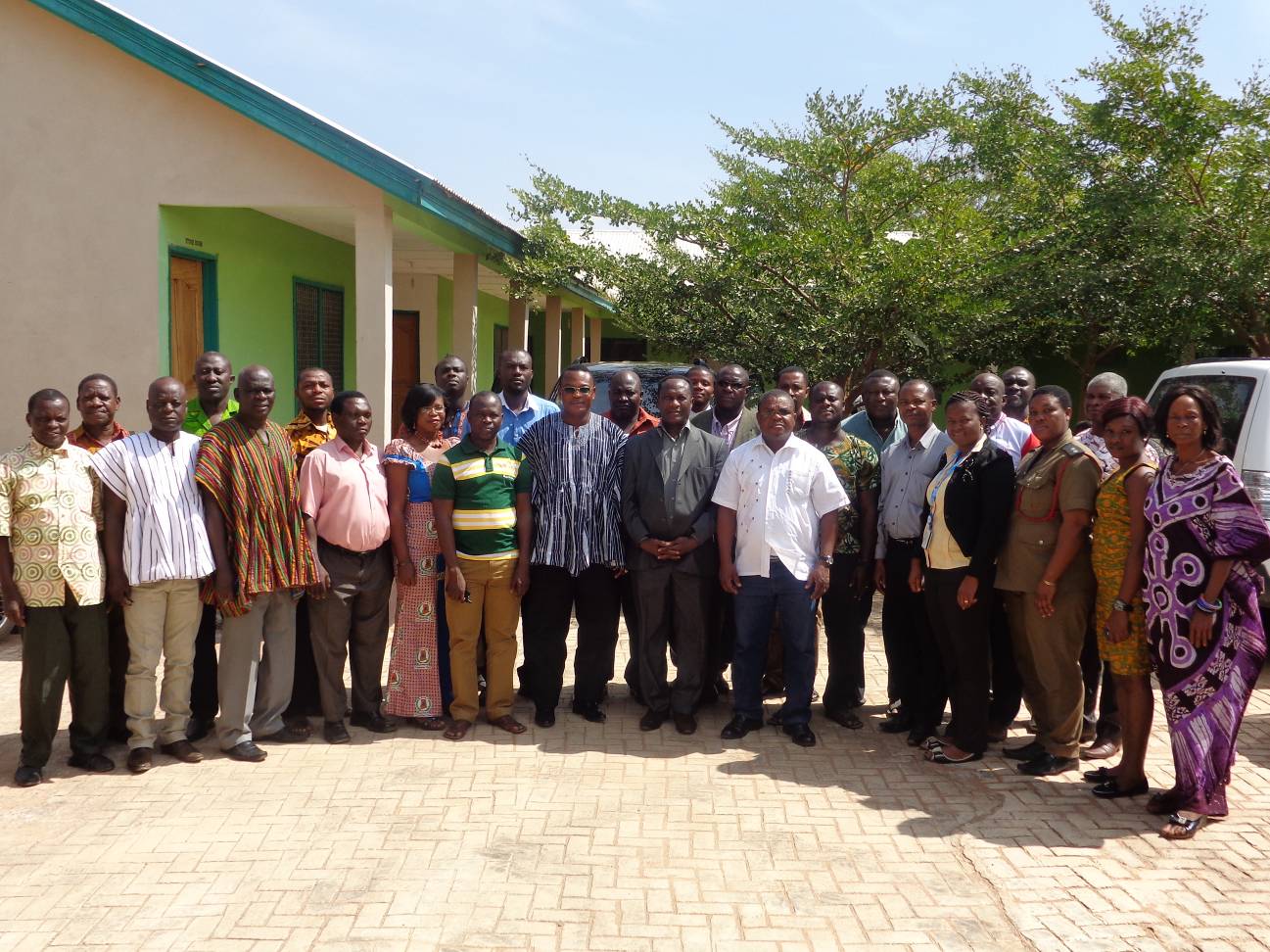 Welcome Address CREW Project Overview, Baseline Data, and Workshop Objectives Dr. Kingsford Asamoah, the CREW project manager presented an overview of the CREW project, the objectives of the regional consultative workshop as well as baseline data on disasters in the country that was culled from the Daily Graphic for the period spanning 1987 to present.Session 1: Envisioning an Effective Regional Early Warning System	The first session of the workshop focused on two group activities. The first activity was a word game that focused on stimulating creative and “out-of-the-box” thinking in envisioning an effective early warning system. Participants were split into groups and asked to come out with synonyms to words such as community, disaster, resilience and early warning and to ultimately provide their own understanding and definition of what CREW stands for. Table 20 presents the collated outputs from the various groups from this exercise. The second activity of session 1 was also a group exercise on designing a flood/drought resilient community and the presentation of the corresponding output by group leaders in the plenary session.Table 20: Synonyms of key words given by participants in BolgatangaSession 2: Recent Efforts Related to Early Warning System in Ghana and the RegionThe second session of the workshops comprised two presentations that dwelt on recent efforts related to flood and drought risk mapping through AAP and indigenous knowledge on flood and drought early warning respectively. Mr. Philip Mantey, the CREW Technical Advisor delivered a presentation on the flood and drought risk mapping assignment undertaken in 5 pilot districts under the African Adaptation Project. The beneficiary districts were Aowin Suaman in the Western Region, Fanteakwa in the Eastern Region, Keta in the Volta Region, West Mamprusi in the Northern Region and Sissala East in the Upper West Region.The presentation focused on a GIS based approach to modelling flood and drought risk in the pilot districts using meteorological and topographical data in a multicriteria framework. The output maps were symbolised using a traffic light code of red-yellow-green denoting high risk-medium risk-low risk areas to drought or flood. The presentation showed the importance of knowing the spatial risk levels for different areas within the districts to enable the proper citing of safe havens and evacuation routes in case of flood disasters in particular. The second presentation focused on indigenous knowledge on flood and drought early warning was presented by Dr. Kingsford Asamoah, the CREW Project Manager. This focused on district specific indigenous early warning knowledge on droughts and floods also from the five AAP pilot districts already mention. The indigenous knowledge on flood and drought early warning are based on the observation of natural occurrences such as the movement of animals, weather signs that have over time been associated with the flood and drought events as experienced by the indigenous populations in these districts.Session 3: Pilot Sites Selection The pilot site selection exercise by participants was based on a scoring matrix developed by the CREW Research Technical Working Group (See Annex III). The five top districts for flood and drought disasters in the region as selected by participants are presented in Table 21.Table 21: Top 5 Flood and Drought Prone Districts in the Upper East RegionAppendix I: CREW Inception Workshop ProgrammeInception Work Shop | Weekdays in Nov/Dec 20139.00 am         	Workshop Opening: 9:15   	Introduction of Participants: Self Introduction9:30                Welcome Address: – Mr Kofi Portuphy (NADMO-National Coordinator)9:40           	CREW Project Overview, Baseline Data, and Workshop Objectives: – CREW Project Manager10.00 am	Session 1: Envisioning an Effective Regional Early Warning System: - Dr. Asamoah (CREW/PMU-PM)		Visioning Group Work: (Detailed Group Work exercise on designing a flood resilient community)		Presentation of Group Work: Group Leaders11:15		Short Break11.30 am 	Session 2: Recent Efforts Related to Early Warning System in Ghana and the Region		           Flood and Drought Hazard Mapping through AAP – Phil Mantey (CREW/PMU-TA)Flood Mapping along the White Volta – Dr. Asamoah (CREW/PMU-PM)Efforts to Transition from Manual to Automated Weather Information Gathering, Forecasting and Archiving – Dr. Asamoah (CREW/PMU-PM)Indigenous Knowledge on flood and drought Early Warning - Dr. Asamoah (CREW/PMU-PM)12.30 pm	Lunch1.30 pm 	Session 3: Contextualizing the CREW Project to the Regional LevelGroup Work or Survey by Themes: Partnership, Communication and Coordination – How can regional stakeholders effectively work with national and district stakeholders for effective EW information communication?Baseline Data Validation – Participants to share and examine existing baseline info on disasters, identify gaps and provide supplementary information and sources if any.Pilot Sites Selection based on developed criteria - select pilot sites using scoring matrix Group Presentations4.00 pm	Session 5: Reflection and Way Forward (Moderator) 		Post workshop surveyAppendix II: Word GamePlay Word Game (Synonyms)   Key Words to be Explored (20 minutes)Appendix III: Site Selection Matrix APPENDIX IV: POST WORKSHOP PARTICIPANT SURVEYBackground InformationName (optional): _______________________________________________________________Gender:	 Male		 FemaleAge Group:	 Below 19		 20 – 29		 30 – 39 		 40 – 49			 50 – 59		 60 – 69		 70 and above	Organization Name: _______________________________________________________Sector:	 National Government	 Local Government	Academic	 Private Sector (which sector?)	 Civil Society Organization Bilateral Aid Agency		 International Development Agency Banks				 Other (please elaborate: ____)Q1. What key knowledge/information have  you gathered throughout  the workshop?Q2. Are you interested in participating in future CREW project activities?  If so, how?Appendix V: TERMS OF REFERENCECommunity Resilience through Early Warning (CREW) ProjectRegional Inception WorkshopsTuesday 12th  November - Friday 7th December, 20131. BackgroundDisaster Risk Reduction (DRR) is an urgent and significant development issue in Ghana.  Recognizing the importance of strengthening DRR capacities in achieving sustainable development and poverty reduction in Ghana, the National Disaster Management Organization (NADMO) with funding from the Government of Norway, and in partnership with the United Nations Development Programme (UNDP), has initiated the “Community Resilience through Early Warning (CREW) Project.”  Over the three-year (2013 to 2015) implementation period, the CREW Project aims to build capacities within the country to reduce disaster risk by putting in place an integrated early warning system that is both scientific and people-centred.  The project is designed in a way that aligns it with the Hyogo Framework of Action and the Ghana Plan of Action for DRR and CCA, and leads to tangible results at both national and community levels. Through the implementation of hazard mapping, early warning, and vulnerability assessment and reduction, the CREW Project aims to achieve 1) reduction of economic and human losses and damages from priority disasters, and 2) establishment of effective early warning and communication for priority hazards to reduce disaster risks in 10 pilot sites by 2015.Following the official launch of the CREW project at the national level in Accra, there is the need to hold Regional workshops to formally inform and launch the Project for key stakeholders in the ten (10) beneficiary Regions of the country and also gather preliminary baseline information as part of the activities towards the successful implementation of the project.  The one-day technical workshop would involve key regional actors related to the management of climate induced disasters as well as those germane to the establishment of Early Warning System (EWS) in the 10 regions of Ghana.  2. ObjectivesThe objectives of the Technical Workshop are to:Formally introduce and inform regional stakeholders regarding the CREW ProjectBuild partnership amongst key regional stakeholders to enhance the implementation of the CREW ProjectValidate baseline data on disasters in the region for M&E purposesChoose tentative pilot sites for DRR and EWS activities using scoring matrix3. Proposed Programme & ParticipantsPlease see Annex 1 and 2.4. Estimated Budget Summary5. Expected Outputs and DeliverablesThe CREW regional Inception Workshops will result in the following outputs and deliverables:Regional Inception Workshop Report – that includes information and discussion related to the validation of available data and their sources (i.e. reports, study) (By 31 Dec, 2013)Pilot Site Selection Report - Using site selection scoring Matrix from RTWG workshop (By 31 Dec, 2013)  6. M&E PlanA survey instrument will be developed and filled by participants exploring the effectiveness of the workshop achieving the intended outcome.  Gender and age disaggregated data will be collected and analysed. Furthermore, as indicated in the above section, pre-workshop and post workshop surveys and/or information gathering will be conducted in order to verify and update M&E Framework as well as gather appropriate baseline information.7. Communication PlanCREW Team to ensure that the CREW Project is effectively communicated to key stakeholders to foster interest and support to the project, as well as raise general awareness regarding the importance of making communities in the region more resilient to disasters through the establishment of an effective EWS.Pre-EventCREW Team will print programmes for the workshops.CREW Team will identify information gaps which we need to request the specific regional stakeholders to provide/share at the workshopDuring the EventCREW Team will gather participants’ perceptions on how to make communities in Ghana disaster resilient through enhancing their access to information. Post-EventCREW Team will upload communication materials on CREW Project website.8.0 Travel and Workshop Itinerary Appendix VI: Participant Lists for CREW Regional Consultative WorkshopsTHE COMMUNITY RESILIENCE THROUGH EARLY WARNING PROJECT REGIONAL CONSULTATIVE WORKSHOP - VOLTA REGION, HO ATTENDANCE LIST THE COMMUNITY RESILIENCE THROUGH EARLY WARNING PROJECT REGIONAL CONSULTATIVE WORKSHOP - WESTERN REGION, TAKORADI ATTENDANCE LISTTHE COMMUNITY RESILIENCE THROUGH EARLY WARNING PROJECT REGIONAL CONSULTATIVE WORKSHOP – CENTRAL REGION, CAPE COAST ATTENDANCE LISTTHE COMMUNITY RESILIENCE THROUGH EARLY WARNING PROJECT REGIONAL CONSULTATIVE WORKSHOP – EASTERN REGION, KOFORIDUA ATTENDANCE LIST THE COMMUNITY RESILIENCE THROUGH EARLY WARNING PROJECT REGIONAL CONSULTATIVE WORKSHOP – GREATER ACCRA REGION, ACCRA ATTENDANCE LISTTHE COMMUNITY RESILIENCE THROUGH EARLY WARNING PROJECT REGIONAL CONSULTATIVE WORKSHOP – ASHANTI REGION, KUMASI ATTENDANCE LISTTHE COMMUNITY RESILIENCE THROUGH EARLY WARNING PROJECT REGIONAL CONSULTATIVE WORKSHOP – BRONG AHAFO REGION, SUNYANI ATTENDANCE LISTTHE COMMUNITY RESILIENCE THROUGH EARLY WARNING PROJECT REGIONAL CONSULTATIVE WORKSHOP - UPPER WEST REGION, WA ATTENDANCE LISTTHE COMMUNITY RESILIENCE THROUGH EARLY WARNING PROJECT REGIONAL CONSULTATIVE WORKSHOP - NORTHERN REGION, TAMALEATTENDANCE LISTTHE COMMUNITY RESILIENCE THROUGH EARLY WARNING PROJECT REGIONAL CONSULTATIVE WORKSHOP - UPPER EAST REGION, BOLGATANGA ATTENDANCE LISTDayDateTaskWed13-11-13Volta Region WorkshopFri 15-11-13Western Region WorkshopMon 18-11-13Central Region WorkshopWed20-11-13Eastern Region WorkshopFri22-11-13Greater Accra WorkshopMon25-11-13Ashanti Regional WorkshopWed27-11-13Brong-Ahafo Regional WorkshopFri29-11-13Upper West Regional WorkshopMon02-12-13Northern Regional WorkshopWed04-12-13Upper East Regional WorkshopCommunityVillage, Town, Cottage, Settlement, Suburb, Neighbourhood, Zone, Enclave, Habitat, Hamlet. DisasterCatastrophy, Calamity, Accident, Mishap, Plague, Distress, Conflict, Destruction.ResilienceEndurance, Cope, Stability, Preventive, Withstand, Protective, Recover, Healthy, Regain, Fence, Overcome, Robust.Early WarningAlert, Sensitize, Alarm, Awareness, Forecast, Foreknowledge, Information, Prediction, Readiness, Preparedness.FloodDroughtAkatsi SouthAdakluKetaAfadjato AdakluAgortime ZiopeAfadjatoAkatsi NorthNkwanta SouthAkatsi SouthCommunityArea, Settlement, Suburb, Vicinity, Society, Town, Village, Location, Place, HabitatDisasterDanger, Havoc, Calamity, Misfortune, Calamity, Catastrophe, Destruction, Devastation, Mayhem, MishapResilienceWithstand, Resistance, Endurance, Resistance, Perseverance, Durability, Tough, Strength, Recovery, CopingEarly WarningInformation, Prediction, Alert, Forecast, Signal, Foretell, Prompting, Foresee, Communication, Caution, Alarm, SignsFloodDroughtSekondi TakoradiElembeleTarkwa NsuaemJomoroPrestea Huni ValleyBia WestShamaBia EastBibianiSuamanCommunityTownship, Settlement, Village, Dwelling, Estate DisasterThreats, Events, Hazard, Calamity, Catastrophe, Accident, CrisisResilienceCapacity, Withstand, Bounce back, Endurance, PreventionEarly WarningAlert, Alarm, Sign, Symptom, Fore Knowledge, Indication, Detection, Caution.FloodDroughtKomenda Edina EbiremEkumfiCape CoastGomoa EastAgona WestCape CoastEfutuAgona WestGomoa WestAwutu SenyaCommunityTownship, Settlement, Village, Dwelling, Estate, Vicinity, Catchment,DisasterThreats, Events, Hazard, Calamity, Catastrophe, Accident, Crisis, Destruction, incidentResilienceCapacity, Withstand, Bounce back, Endurance, Prevention, Fortified, StrengthenedEarly WarningAlert, Alarm, Sign, Symptom, Fore Knowledge, Indication, Detection, Caution.FloodDroughtNew JuabenNew JuabenSuhum Kraboa CoaltarLower Manya KroboYilo KroboAfram Plains NorthWest AkimKwahuFanteakwaBirim CentralCommunitySurroundings, Town, Hamlet, Chalet, Habitat, Vicinity, Location Neighbourhood, Cottage, Settlement, Village, Dwelling, Estate , Township, EnvironmentDisasterCalamity, Destruction, Epidemic, Pandemic, Devastation, Accident, Fire Outbreak, Flood, Earthquake, Emergency, Catastrophe, Hazard, Tragedy, Loss, Damages, Mishap, Misfortune, DistressResilienceResistance, Defence, Protection, Capacity, Withstand, Bounce back, Endurance, Prevention, Reinforcement, Strong, Fortified, Well Prepared, Toughness, Impregnable, Secured.Early WarningEducation, Information, Caution, Signals, Alarm, Alert, Preparedness, Awareness, Sign, Symptom, Fore Knowledge, Fore warned, Pre Notice, Pre-informed, Caution.FloodDroughtAdentanLa Madina NkwantananAccraLa DadekotoponAshaimanAccraLa DadekotoponGa CentralTemaAshaimanCommunityHabitat, Settlement, Village, Society, Locality, Residential Area, TownDisasterAccident, Calamity, Catastrophe, Misfortune, Mishap, Tragedy, ResilienceResistance, Endurance, Adaptive Capacity, Recovery, Coping, Withstand, Prevention, Buffer, Early WarningAlertness, Forecast, Precaution, Prevention, Indicator, Alarm System, Signal, FloodDroughtObuasi Asante Akim SouthKumasiAsante NorthManpongOffinso NorthBosumtwiAsante Akim CentralEjisu JuabenEjura SekyedumaseCommunitySettlement, Dwelling, Society, Village, Area, Society, Town, Hamlet, Cottage.DisasterDestruction, Hazard, Accident, Disruption, Catastrophe, Calamity, FloodingResiliencePreparedness, Coping Strategy, Robust, Strength, Resistance, Stability, Resistance, Capacity, SustainabilityEarly WarningSignal, Education, Caution, Indicators, Education, Announcement, Awareness, Alarm, Prior InformationFlood DroughtTechimanAtebubu AmantimAsutifi SouthSene WestSunyani Sene Asutifi NorthWenchiTechiman NorthTechimanCommunityTown, Settlement, Village, Dwelling, Suburb, Habitat, Neighbourhood, SocietyDisasterHazard, Misfortune, Mishap, Havoc, Calamity, Catastrophe, Accident, Destruction, Displacement, DislodgingResilienceResistance, Toughness, Robust, Withstand, Adaptation,Early WarningAlertness, Readiness Signals, Prior InformationFloodDrought WaSissala EastLawraLawraNandomWaSissala EastJirapaJirapaNadowliCommunityVillage, Town, Hamlet, Suburb, Locality, Neighbourhood DisasterDanger, Havoc, Trouble, Mishap, Destruction, Inferno, CalamityResilienceBridges, Embankment, Tree Planting, Desilting, Reconstruction, Withstand, Resistance, Robust, EnduranceEarly WarningAwareness, Education, Sensitization, Signals Prior Information, Town Crier, Drumming, Alarm, Proactiveness.FloodDroughtSavelugu NantonNorth GonjaSabobaBunprugu YunyooWest MamprusiManprugo MaoduriNorth GonjaTamaleKaragaBoleCommunityTownship, Habitat, Neighbourhood, Hamlet, People, Settlement, Dwelling, Habitation, Cottage, Hamlet, SocietyDisasterDestruction, Damage, Hazard, Loss, Havoc, Ruin, Catastrophe, Misfortune, AccidentResilienceCoping, Adaptation, Remedies, Withstand, Resistance, Strength, Solutions, Endurance, Withstand, Firm, Capability, Management, StrategiesEarly WarningAwareness, Advance Notice, Information, Preparedness, Signals, Sings, Prompting, Pre-emption, Clues.FloodDroughtBolgatangaKasena Nankana EastKasena Nankana EastKasena Nankana WestBawku WestBawkuPusigaBawku WestGaru TempaneBuilsa South    GROUP #/MEMBERSGROUP #/MEMBERSCommunityCommunityDisasterDisasterResilienceResilienceEarly WarningEarly Warning 2013 | CREW REGIONAL STAKEHOLDERS WORKSHOP Level of UnderstandingHigh	Med  Low  NoneExisting and future work on disaster risk reduction (DRR) in GhanaExisting and future work on early warning (EW) in Ghana		Objectives, activities, and plans of  Crew ProjectEffective communication methods related to DRR and EW	I was able to share my ideas in regard to Crew Project Site Selection  Other: please write belowAre you interested in participating in future CREW project activities?  Yes      NoIf Yes, in what way are you interested in participating? Be part of the Regional Disaster Management Committee Participate in future information sharing sessions Other: please elaborate belowPlease indicate your preferred contact details.Email: ______________Phone: ______________If No, is there a particular reason? Please elaborate belowItem descriptionQtyUnit Cost GH¢FrequencyTotal cost GH¢DSA88% PMU (Coordinator+PM+TA)3233.242,798100% PMU (Coordinator+PM+TA)326553,975100% PMU (Driver)113291,18888% UNDP Staff (NTS)1233.24933100% UNDP Staff (NTS)126551,32588% UNDP Staff (PO)1233.22466100% UNDP Staff (PO)12652530100% UNDP Staff (Driver)126541,060Sub Total12,276T & T For ParticipantsTakoradi & Accra312521,550Ho and Koforidua312021,240Sub-Total2,790Conference CostCost of conference package for 35 Persons3580411,200Sub-Total11,200Total Budget26,266DayDate TaskWed13-11-13Volta Region WorkshopFri 15-11-13Western Region WorkshopMon 18-11-13Central Region WorkshopWed20-11-13Eastern Region WorkshopFri22-11-13Greater Accra WorkshopMon25-11-13Ashanti Regional WorkshopWed27-11-13Brong Ahafo Regional WorkshopFri29-11-13Upper West Regional WorkshopMon02-12-13Northern Regional WorkshopWed04-12-13Upper East Regional WorkshopNONAMESORGANISATIONCONTACTAMENYO JACOB PHYSICAL PLANNING0244211866GEORGE ETORNAM A. REG. HYDROLOGICAL DEPT.0244821743SUMAILA OSUMANUTCPD0244025454ALFA ANAS HAMIDUMUSLIM COMMUNITY0268167339LT. COL.  GYESEN  NYANKEHMILITARY 0508131622KWASI ATTORNADMO MUNICPAL CO.0208331196STEPHEN DUSSEYMETEO. AGENCY0246621762PHILIP MANTEYCREW0261563166STEPHEN KANSUKUNDP0204751972SEPENYO DZOKOTOGNA0244856084DR. SIMON SAVOEEPA0246094870K. TACKIEDSW0240603703DSP ANYRATOR CHRISTIANPRISON SERVICE0242705308ADO1 EMMANUEL BONNEYFIRE SERVICE02433633450KAFUI KLUTSEYGES0243612205HARRY ASIMAHNCCE0243215486AKPLU FOSTERPWD0206559975I C Y APETORGBORFORESTRY DEPT0244207296FRANK MATTAHMOFA0209185704KWESI MIDAH BENGINVRCC024237545SUPT. N.O. OFOSUHENEMUNICIPAL POLICE COMMANDER0244821762SYLVESTER EYRAMCWSA0244577613DAVID O. LARTEYI S D0201385200TETTEH ANGELANADMO REG. OFFICE0201546621CHARLES AMOAHGIS0203527860LARRY YEBOAHRED CROSS0244875229KOBLA ALI KUKUBORGBC0244077547WINFRED ADZAHGHS0244726236CHARLES AMEVEANKU VRHC0243332722SIMON MILES BAKAHNADMO REG. OFFICE0244968718PASCHAL AGBAGBANADMO REG. OFFICE0543524606RAPHAEL ASULIWONNUUNPD05489929412DR. KINGSFORD ASAMOAHCREW NADMO0547776056NO.NAMEORGANISATIONEMAILPHONEDR. KINGSFORD ASAMOAHCREW NADMOkingasam@gmail.com 0547776056PHILIP MANTEYCREW NADMOphilmantey@gmail.com 0261573166EBENEZER  SAMG.N.F.Sndeboasam@yahoo.com0206619365GOODWILL ARTHUR-MENSAHG.N.Amensahgoodwill@gmail.com0245539984DAVID PERRY OSIKAMETEOdposika@yahoo.com0243102899ANASTES B. CUDJOEMETEOanastesbcudjoe@yahoo.com0208089778AMA A. KYERE Q.T.C.P.Dnanaamakyere@yahoo.com0201966172AAUAGUSTUS J. LAMPTEYGHANA NAVYaugjoelamp@yahoo.com0269314901RAPHAEL ASULIWONNUUNDPr.assuliwonnu@yahoo.com0548992942STEPHEN KANSUKUNDP0204752922KWEKU AGYEMANG DUAHD.S.Wagyemangkweku@yahoo.com0246294217FRANCIS Y. TACHIEG.I.Styf1001@yahoo.com0244610022KUUPUOLO GAETEN TIMC.W.S.Agkuupoulo@yahoo.com0244978982KWABENA ADU -BONNAHFORESTRY COMMadubonnahk@ymail.com0244761887BAIDOO JAPHETNADMOjaphetbaidoo@yahoo.com0249735323J.P ATTAD.P.D/R.C.Cjohnatta98@yahoo.com0208222466MATTEW BOATENGGHANA RED CROSSvimdakia@yahoo.com0203915085ALPHONSUS ARTHURN.C.C.Ealphonsusarthur@yahoo.com0202088037REV. JOHN E. KWOFIECHRISTIAN COUNCILmorde2004@yahoo.co.uk0202577778MAC ZORMELOMOFA-PPRDmaczormelo@yahoo.com0246035566F.ADU-GYAMFIPUBLIC WKS DEPT.f.adugee@yahoo.co.uk0200510714HAMBAL ADAME.P.Asuhiyini76@yahoo.com0244098145NANA BILSONNADMOnana_bilson@yahoo.com0246788100THERESA M. MENSAHNADMOtheresa.mensa81@yahoo.comNORA IMBEAHG.E.Snora.imbeah@gmail.com0243722332REV.G.W. DEDJOE- DZOKOTOHYDRO SERV. DEPT0208164178ALAHAJI NASSER ALIMOSLEM COUNCIL0204111000MICHAEL OCLOOINFOR. SERV. DEPTmichaelocloo@yahoo.com0208188207CATHERINE ENNINFULNADMO0243247944LILY AANYIMIA A.PLATFARMamosah@yahoo.com0242933901FATI AZIZNADMOifatiaziz@gmail.com0244873780BABARA A. YANKEYG.H.Sbabieyanks@yahoo.com0207888986JAMES NUVINADMO0242713161KOBINAH ACQUAHDAILY DEMOCRAT0275952785YAABA Y.NEW STATESMANyaaba2005@yahoo.com0242236401NO.NAMEORGANISATIONEMAILPHONEEDWARD HENRY THOMPSONNADMOeddytom65@yahoo.com0244708972E. SANDY ARYEETEYNADMO0299310299MAXWELL APEAKORANGI.S.D0287255502ADP S.C. OTABILGH. PRISONSota302@yahoo.com0277407628ASIAMAH BREMPONGP.W.D asiamahbrempong@yahoo.com0208184147MUSTAPHA GARIBAMUSLIM COUNCIL0244721594JOHN E. ADDOGH. RED CROSS0244835662JUSTINA PAAGAG.N.Ajustie2008@yahoo.com0244715112YUSIF F. ADAMUNADMOyufadam@yahoo.com0244839738PHILIP ARTHURG.I.Sarthurphilip64@yahoo.com0242305626FREDERICK NYAMEPLANNING, RCC0240466820K. OWUSU SEKYEREE.P.A0244583882KWAMENA DADZIE DENISDEPT. OF SOCIAL WELFAREDEPT. OF SOCIAL WELFARE0244211191EBENEZER OKINEHYDRO SERVICESokayibontey@yahoo.com0276031843D.K.M STEPHENSGH. EDUCATION SERVICEdkmstephensus@yahoo.com0246220036AUGUSTINE MENSAHMOFA0205885828RICHARD BAFFOE ASARENADMOrichardbaffoeasare@yahoo.com0244828128ALHAJI OSMAN FUKUYAMANADMOwayoda@yahoo.com0244824115RAPHAEL ASULIWONNUUNDP0548992942CHARLOTTE NORMANNADMOcharlottenorman72@yahoo.com0209875188ASP CEPHAS EDZEANIGH. POLICE SERVICEcephasedzeani@yahoo.com0208779861PHILIP MANTEYCREW-NADMOphilmantey@gmail.com0261563166DR. KINGSFORD ASAMOAHCREW-NADMOkingasam@gmail.com0547776056NO.NAMEORGANISATIONEMAILPHONEDR. KINGSFORD ASAMOAHCREW NADMOkingasam@gmail.com  0547776056PHILIP MANTEYCREW NADMOphilmantey@gmail.com 0261573166ATUAHENE AGYEMANGG.H.Satuaheneghsk@yahoo.com0540577259LYDIA ASANTENADMOyaakyerewa@yahoo.com0541403219EMMANUEL TAKYIT.C.P.Dsweettakyie@yahoo.com0244431216FREDERICK GYEBI T.MOFA0244775031NANA KWAKUDAILY GRAPHIC0242604092D.M KORSAHG.N.F.S0203779056SARAH KWAOSOCIAL WELFARE0244069617AMA TAKYIWAA A.NYARKOGHANAIAN TIMES0245148210YVONNE NEEQUAYETV3y.neequaye@yahoo.com0242320402RAPHAEL ASILIWONNUUNDPOPPONG BISMARKEASTERN FM0249525583REXFORD.K. AGYARKOG.E.S‘0208301126VICTOR GRANKSONP.W.D0243215878HORATIOUS KOFI ASANOF.S.D0241423950BENNET DZOGBELUI.S.D0243215878K. ANOKYE AIDERMETEO0201981097GODWIN Y. ANKUG.H.A0246313645ALFRED AGYEMANGNADMO0243127390S.A. VONDEECHRISTIAN FEDERATION0244018071THEOPHILUS TACKIEGH.RED CROSS0208208463GOERGE P. AGYEMANGC.W.S.A0236833397BAFFOUR NYANTAKYI T.BREP. FOR DAASEBRE0241937034MACANTHONY D.G.N.Amctonnydag@gmail.comCHRIS QUARCOEGH. POLICEAGBESI E. SERLOMNADMOagbe.serlom@yahoo.comGEORGE B. KONLANN.C.C.Egkonlab@yahoo.comPHILIP NARTEYPLAN GHANAphillnartey@yahoo.comJOHN B TORTONAT. SECURITYSGT. OWUSU ANSAHIBN of INF0244612643F. ADDAIE.P.A054301748ABASS FUSEINIE.P.A0243110178FRANK N. AGRREYNADMO0244572775EBENEZER ADOMAKO MENSAHREG. ECON. PLG. ERCC0243605351NUTEFE MARTINNADMO0267010585IBRAHIM ISSAKAKASPD0248659273KWESI OPARENADMO0247644606RANSFORD O. BOAKYENADMO02448856255NO.NAMEORGANISATIONEMAILPHONESPENDILOVE FRIMPONGREGIONAL AGRICroomfel@yahoo.com0248620962GEORGE MENSAHREG. PLATFORMpaageorge5@gmail.comNENE ABRAM AKUAKU IIPARAMOUNT CHIEF0249136306HAJJ ABDALLAH TETTEHGH. MUSLIM MISSIONghmussmission@yahoo.com0244486029CAPT. ATSU AGBENYEGAH48 ENGINEERS REGIMENTatsu2u@yahoo.com0244203333MAJOR S.S. LOKPA5th INFANTRY BATALIONsenascare@gmail.com0244730920ASP JOSEPH KAGUAHGH. PRISONSjoekagua@gmail.com0244167078BENJAMIN A. OTOOSOCIAL WELFARE DEPT.benjina4us@yahoo.com0244521115CECELIA ACHEAMPONGTOWN & COUNTRY PLAN.joycecelia40@yahoo.com0246629350JOSEPH OTOONADMO0244648175EVANS ANAKWAHNADMO0244778034FELIX DONKOR BADUC.W.S.Afingaro2000@yahoo.com0244682800OSMAN ARYEETEYGH. MUSLIM MISSIONprince2002@yahoo.com0244672246LARRY DASMANIG.N.Alaarygna@gmail.com0203818744ERIC ASAMOAH DARKOGHANA RED CROSS0208132949ANNIE NAA DENSUA COFIEP.W.Dnaadensuaaddy@yahoo.com0244738848KODUA EDJEKUMHENEI.S.Dkedjekumhene@hotmail.com0277510476JOSEPH OWUSU AGYEMANGGH. HEALTH SERVICEjobella2008@yahoo.com0208115578A CFO P.K. DONKORG.N.F.S0244656239MERCY ESSIENN.C.C.Eeffeba12@yahoo.com0244998873DANIEL MENSAHNADMO0249288454ABDUL RAZAK QUARSHIENADMO0246728965EBEN A. SADATYNADMOebensadaty@yahoo.com0244212351CHARLOTTE NORMANNADMOcharlottenorman72@yahoo.com0209875188OHENE-KENA FREDNADMOnanakena17@yahoo.com0244169836EKPE CHARLESNADMOn_stonesan@yahoo.com0206555814TERRANCE OPPONGNADMOterryterrow@yahoo.com02426141016RAPHAEL DE-SOUZANADMOradiga@yahoo.com0240378216EBEN DOSOONADMOdosooeben@yahoo.com0244257408HON. NII DJAMMAH VANDERPUYEDEP. REG. MINISTER0243366146NATHANIEL ARYEEMEDIAnataryee@yahoo.comDR. KINGSFORD ASAMOAHCREW NADMOkingasam@gmail.com 0547776056PHILIP MANTEYCREW NADMOphilmantey@gmail.com 0261573166NONAMESORGANISTIONEMAILPHONECAPT. J.K JABARIMILITARY 4BNjohnkwamejebari@yahoo.com 0209370615SUPT. N.A ARYEETEYPRISON SERVICEniiarmaha@yahoo.com 0265996898ALHAJI TANKO MOHAMMEDSARKIN ZONGO PALACE0208235678RAPHAEL ASULIWONNUUNDPASOBAYIRE BENEDICTNADMO REG. OFFICE0204600014KWAME ASARERED CROSSamickyus@yahoo.com 0245744127REV. FR. PATRICK OSEI-POKUCATH. SECRETARIATpatop@live.com 02030120322BRIGHT  ANITEGEH S  DAbanitiye@yahoo.com 0208165751ALHASSAN YAKUBUNCCEAyakuba2009@yahoo.com 0244764155JACOB ACHULOSOCIAL WELFAREjacobachulo@yahoo.com 0208546309ISSAC K. AMOHINFORMATION SERV.amohissack@gmail.com 0506926715NANA KOTOKO AMEYAWPLATFORM CHAIRMAN0204295416ASANTE ASUBONTENGGMET0202018768FRANK EBO YARIELTOWN AND COUTRY PLANNINGyarielfrank@yahoo.com 0208425828ACKAH DESMOND ESSOMGHANA FIRE SERVICEDesmondodesuame22@yahoo.com 0242319653KOJO DARKO-ASANTEPWDiceghplus@gmail.com 0244721698ADARKUA YADUMEPAyiaprem@yahoo.com 0547977555THOMAS KWAME ADJEIIMMIGRATION SERVICEtomdjei@yahoo.com 0244773116GEORGINA PORTIA ANSAHG E Sgeorginaportia@gmail.com 0244385967JOSEPH DONKOR RCCjoedonkor06@yahoo.com0244844570ISSAC K. AMOHFOREST SERVICE DIVISIONnabeshun@hotmail.com0243556188TANKO HUSEINIZONGO YOUTH fuseinitanko@yahoo.com00242288239NANA BOAMA KWABI BEPOSO TRADITIONAL COUNCIL 0243648150VIVIEN AKUMANADMO REG. OFFICEvivienakuma@yahoo.com0244666456ANINKORA SIE K.NADMO REG. OFFICEaninkosie@yahoo.com0242640296PHILIP MANTEYCREWphilmantey@gmail.com02261563166DR. KINGSFORD ASAMOAHCREW NADMOkingasam@gmail.com 0547776056GIFTY H. KORSAHNADMO REG. OFFICEnanaawoa322@gmail.com0541717802SAMUEL BOATENGNADMO REG. OFFICE0299350377NO.NAMEORGANISATIONEMAILPHONEAMPONSAH BOATENGGH. HEALTH SERVICEamponsteve@yahoo.com0204060727RAPHAEL ASULIWONNUNDPLT. GEN APEAGYEIMILITARY0266011443JOANA MENSAHNADMOakosuaakos@yahoo.com0244587924PAUL AYERIKOLOMOFApaulayerikolo@yahoo.com0208543617ATTA YEBOAHNADMOattayeboah2@yahoo.com0244637347BERNICE FRIMPONGNADMObernicefrimpong@yahoo.com0244183480APPIAH KUBI AMOSNADMOamosappiahkubi@gmail.com0208826497KOMLADZEI E. DIVINECSWA-BARethelbertk@yahoo.com0540995222KYEI BAFFOUR ERICNADMOErick.@yahoo.com0246236753SYLVERSTER AWOZUME.P.Asawozum@yahoo.com0242363044KOFI OWUSU ANITCPDkofiowuwani@yahoo.com0242815401AKWESI AMANKWAI.S.D0208228022OPOKU ANTOINETTERCCnanaesiopoku@yahoo.com0209359499ERIC J. ADJEIRCCericjones@yahoo.com0204242429J.B. NYAKONADMOjbnyako@yahoo.com0208409505DANIEL SIAWUENRdekasiaw2007@yahoo.com0208154871KPAJAL DANIELG.N.F.S024682239MERCY KETTENINADMOkettenim@htmail.com0208217522AMPONSAH VIDANADMOnanakwa2011@hotmail.com0208064780ZINAT ADAMNADMOzinatadam2012@yahoo.com0263223120AKORSAH ELLENNADMOellenakorsah@gmail.com0246915344PATRICK ACHEAMPONGDEPT.OF SOCIAL WELFAREpatrickacheampong74@yahoo.compatrickacheampong74@yahoo.comCHARLES DIAWOHNADMO0243422830PATRICK FIREMPONGGNApiesie1954@yahoo.com0244299344AMPABENG KYEREMAHMETEO0243851091REJOICE  BANIBENSUMETEO0242151075REV. T. KANKAM-DWUNFOURANGLICAN CHURCHdtimkan@yahoo.com0242248188ASP. ISAAC APENTENGREG. POLICE HQR.mensahapenteng@yahoo.com0242661620PETER ADJEI JARPONGG.I.Sadjeijarpong78@yahoo.com0244026926SUALLAH ABDALLAH QUANDAHMUSLIM COUNCILsualquandah@yahoo.com0209454230COLLINS MAHAMANADMOmahamacollins62@yahoo.com0207191211MUSA NAABONGTHE ENQUIRERmusnaab@yahoo.com0271119033DANIEL DONKORFORESTRY COMM.domkordaniel@yahoo.com0204800994KWESI LAMPONADMO0209343633ANTHTONY ADDONADMOtony_addo@yahoo.com0208117303MARY ALHASSANG.R.C.Smaryalhassan47@yahoo.com0243930226AHMED IBRAHIMB.A.H.Cibrahimain@yahoo.co.uk0261614611FREEMANANITI JUSTICENADMOanitijh@yahoo.com0206464096KINGSLEY DIAWUONADMOamponhkwan@ymail.com0244870249ISSAH A. NASAGRIN.C.C.Eissablai@yahoo.co.uk0202088042DR. KINGSFORD ASAMOAHCREW NADMOkingasam@gmail.com PHILIP MANTEYCREW NADMOphilmantey@gmail.com 0261573166NO.NAMEORGANISATIONEMAILPHONEYAKABU ABINANGMET 0209319793ALASIDONORNADMOalasidongor@yahoo.co.uk0208388990NAAH JACOBUWRHCjacobnaah@gmail.com0240160519LATIFA OMARJAMIAT ISLAMIYAP.O.BOX 1660545466700DR. T. DZIVENUCENTRE FOR DISASTER RESEARCH-USDtdzivenu@yahoo.com0244865637BEINFRED NAAEDERNADMOnaaeder07@yahoo.com0240777192SGT. DARTEY KINGSLEYMILITARYkingsleydartey@yahoo.com0540291323PHILIP SOWAHEOCOadoayi1@yahoo.com0208204744BALEGHA MARIAMGRCSmariambalegha@yahoo.com0245283494YAAGI JOHNBOSCONCCE0208085594BERNARD M. NAAHGHSben_naa@yahoo.com0209375282KWEKU M. AFFULGNFSkmafful@gmail.com0200885961DSP STEPHEN TETTTEHGHANA POLICE SERVICEtettehsab@yahoo.com0242587474/0506051061G.S NAAHDEPT. OF SOCIAL WELFARE0203548376EMMANUEL LIGNULEEPAlignule@yahoo.co.uk0501301737RAPHAEL ASULIWONNUNDP0208204752ALHASAN BAWAH SEIDUNADMO0244710734KPAN JUSTINEG.E.Sjkpan197@yahoo.com02082279760ABDUL RAHMAN L.RADIO PROGRESSa.llenst@yahoo.com0203472660BANAMWINE MORRISGBCb.mahama@yahoo.com0206823133KAMIL BATHE HERITAGEbaba.kamil@yahoo.co.uk0244686494ATO QUANSAHCWSAfinalato@yahoo.co.uk0244989094L.D. WIEDONGNGO-WAlwiedongo@yahoo.com0208914247THEODORA SEDODEG.I.Stsedode@yahoo.com0244628944ABOBO ALPHONSEMOFA-RADIOaboboa@yahoo.com0205573954AFRA CELINEI.S.D-WAcafrabena@yahoo.com0201000792I.N PUTIAHAWA MUNIC. ASSEMBLYissahakunuhuputiaha@yahoo.com0208331757ALHASAN SEIDUNADMO0206778041PIUS DUMBAFSD-WApius.dumba@yahoo.co.uk0208094123ROBERT AWORLUGUTUPRISONSaworlugutu@yahoo.com0208455796BETRAND ABBEYRCCabbey.betrand@yahoo.com0209069020DR. AVEA NSOHRCC-REG. MINISTERephraimnsoh@yahoo.com0544322356WINSTON C.K. ARTHURTCPD-REG DIRECTORhillyelt@yahoo.com0244572099ABRAHAM DUNAMONADMO0207021541ROBERT LOGGAHRRP-CHAIRPERSONbabologgah@yahoo.com0208072290DR. KINGSFORD ASAMOAHCREW NADMOkingasam@gmail.com PHILIP MANTEYCREW NADMOphilmantey@gmail.com 0261573166NONAMEORGANISATIONEMAILPHONEPETER ALHASSANHYDRO02493522761ALHASSAN FATAUNOR.REG. HSE OF CHIEFSalhassanfatau@yahoo.com0246363866AKPOTOSU-NARTEY CHRISTIANPRISONcrantteyahoo.com0244796105RAPHAEL ASULIWONNUUNDPMIJIMAH F. FELICIAI.S.D0549626954JACOB LAMBONMETEOjacobkomong1@yahoo.com0246588320ALHAJI M.A. SOLIMBANADMO0548187677DOUGLAS K. KOYIRIFIRE SERVICEkoyirid@yahoo.com0208284332HAJIA ABIBA KASIMNADMO0244987897SULLEY ALHASSANNADMO0241257697ABDUL RAHAMANI YUSSIFGHANA RED CROSSy.bakkas@yahoo.com0206109454VO-NAA M.B BAWAHPLATFARM0244764559PAUL KWODEG.N.Apkachanga@yahoo.com0243453820JULIANA NGMENYAADEPT. OF SOC. WELFARE0244968090ROBERT AGBENYEGAHP.W.D02082220051ALHAJI M. BABAN.C.C.E0207732674DICKSON ADJEI SAKYIFORESTRY COMM.kas200096@gmail.com0246235700LAWRENCE AGYEI AGYAPONGG.I.Slent1972@yahoo.com0244828777IDDRISSU Z.NADMO0242566277KUKUA FANCEYG.B.C0207555571SYLVESTER Y. GYOGLUUTOWN & COUNTRY PLAN.yinubah@yahoo.com0277145905DR. JACOB MAHAMAG.H.Swundable@gmail.com0244027225DR. KINGSFORD ASAMOAHCREW NADMOkingasam@gmail.com PHILIP MANTEYCREW NADMOphilmantey@gmail.com 0261573166JOSEPH TENABIC.W.S.A0246542277ABDALA MOHAMMEDF.S.D0243519747BABA MOHAMMEDNADMO020838437ABDUL RAZAK WAHABEPAwahab2@gmail.com0207310300ALEXANDER KYEREMEHG.N.F.Sa.kyeremeh@yahoo.co.uk0244012212NO.NAMEORGANISATIONEMAILPHONEGEORGE BABANADMObaagabase@gmail.com0207730813ADONDO SUGGESTG.N.F.S0208283880ALAAH CHRISTYNADMOchristianaayaose@yahoo.com0208283881SOWAH BERNICEDEPT. OF COMM. DEVsowahbernice@yahoo.com0261226687MOHAMMED ATILADONRSCmohammedatilado@yahoo.com0244501653JACOB AGUMANADMO0240433293KIZITO AKOMINYAMOFAkakominya@yahoo.co.uk0201898764AYAMMAH SAMUELGBC0509292279BABA AWUNIGHSbabota1966@gmail.com0207239709AMBROSE ASIAGmet. AGENCY0245221464MALIK ABIKONADMO0208256333LARBI GEORGEFEEDER ROADS0549685602JAMES AGAMBILADEPT.OF SOCIAL WELFARE0208295399FATIMA ASTANGAGNAfastanga@yahoo.com0208340208JOE ABARIKEGH.RED CROSSabarike2004@yahoo.comMAHAMA KEN KAZARNADMOken.kazar@yahoo.com0245371682AMATA AMOASAHUN-WFPamataamoasah@wfp.org0544313245VICTOR ATINGADEPT. OF RURAL HOUSING0208040772ASHER NKEGBEEPAashernkegbe@yahoo.com0208294658OSMAN MUNTARAKILUGBCmkilu69@yahoo.com0206664042RAPHAEL ASALIWONNUNDPANTHONY A. ANABAINFO. SERV. DEPT0206445598SAAWUG ALFREDNADMOsaawuga@yahoo.com0206661117MAURICE ADABINENADMOmauadaabre@yahoo.com0209087138DUG-PRYE EUGENEPROMUMUNI IBRAHIM024874036SIMON ATANGADRIVER0248969995CLETUS ANAFOGH. OBSERVERapangabia@yahoo.co.uk0506112909VINCENT AGANDAADAILY HERITAGEvincentagandaa@yahoo.com0540208939MARY A. ABANGAGBC RADIO0200645412AARON B. ADUNAWRCaaronaduna@yahoo.com0208234442ERNEST BUGRIGTV0202821130DAVID NAAHGTV0244948918LAMBERT DAGMAAHGTV0267764090P.Y. GLOVERCWSAprosper.glover@yahoo.com0245406038MUSAH BISMARKTV3bismusah@yahoo.com0208914559MOHAMMED AZONGGNFSazongm@yahoo.com020642823DR. KINGSFORD ASAMOAHCREW NADMOkingasam@gmail.com PHILIP MANTEYCREW NADMOphilmantey@gmail.com 0261573166